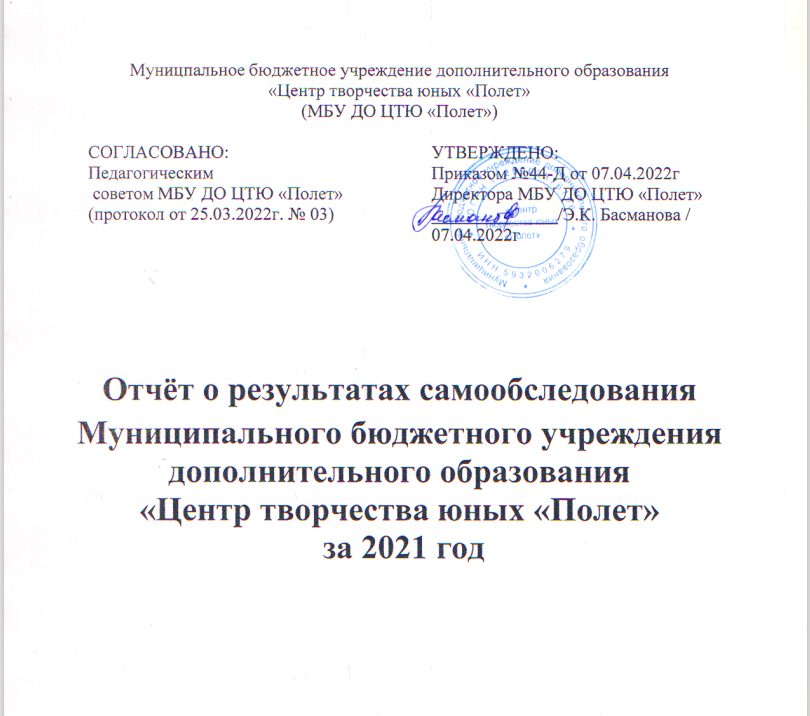 с. Большая Соснова2022гСОДЕРЖАНИЕ Отчёт о результатах самообследованииМуниципального бюджетного учреждения дополнительного образования «Центр творчества юных «Полет» за 2021 год.Общие сведения об образовательной организацииМБУ ДО ЦТЮ «Полет» (далее по тексту - Центр) расположен в Центр села Большая Соснова, большинство семей обучающихся проживают в собственных частных домах, рядом с Центром, а в близлежащих селах и деревнях рядом со школами, в которых также реализуются дополнительные общеразвивающие программы Центра. Основным видом деятельности является реализация дополнительных общеразвивающих программ. Также Центр является организатором многих муниципальных мероприятий для обучающихся округа. Отчет по самообследованию содержит информацию: об образовательной деятельности, системы управления Центра, содержания и качества подготовки обучающихся, организации учебного процесса, востребованности выпускников, качества кадрового, учебно-методического, библиотечно-информационного обеспечения, материально-технической базы, функционирования внутренней системы оценки качества образования, а также анализ показателей деятельности Центра, подлежащего самообследованию.Аналитическая частьОценка деятельностиОбразовательная деятельность в Центре организуется в соответствии с Федеральным законом от 29.12.2012 № 273-ФЗ «Об образовании в Российской Федерации», ФГОС начального общего, основного общего и среднего общего образования, дополнительными общеразвивающими программами, локальными нормативными актами Центра.С 01.01.2021 года Центр функционирует в соответствии с требованиями СП 2.4.3648-20 «Санитарно-эпидемиологические требования к организациям воспитания и обучения, отдыха и оздоровления детей и молодежи», а с 01.03.2021 — дополнительно с требованиями СанПиН 1.2.3685-21 «Гигиенические нормативы и требования к обеспечению безопасности и (или) безвредности для человека факторов среды обитания». В связи с новыми санитарными требованиями Центр обратил внимание на занятия по хореографии. Педагоги организуют образовательный процесс воспитания и мероприятия в зависимости от пола, возраста и состояния здоровья. Кроме того, педагоги и заведующий хозяйством проверяют, чтобы состояние хореографических станков и гимнастических ковриков соответствовало санитарным требованиям, были исправными — по графику, утвержденному на учебный год.Центр ведет работу по формированию здорового образа жизни и реализации технологий сбережения здоровья. Все педагоги проводят совместно с обучающимися физкультминутки во время занятий, гимнастику для глаз, обеспечивается контроль за осанкой, в том числе во время рисования и использования электронных средств обучения.Учебный план ориентирован нормативный срок освоения дополнительных общеразвивающих программ.В 2021 году в результате введения ограничительных мер в связи с распространением коронавирусной инфекции часть образовательных программ в 2020/2021 и в 2021/2022 учебных годах пришлось реализовывать с применением дистанционных образовательных технологий. Для этого использовались следующие информационные ресурсы-официальный сайт Центра: www.polet.bsosnova.ruРезультаты педагогического анализа, проведенного по итогам освоения программ в дистанционном режиме, свидетельствуют о поддержании среднестатистического уровня успеваемости обучающихся.Воспитательная работаС 01.09.2021 Центр реализует рабочую программу воспитания и календарный план воспитательной работы, которые являются частью дополнительных общеразвивающих программ. В рамках воспитательной работы Центра:1) реализует воспитательные возможности педагогов, поддерживает традиции коллективного планирования, организации, проведения и анализа воспитательных мероприятий;2) реализует потенциал педагогического руководства в воспитании обучающихся, поддерживает активное участие детских объединений в жизни Центра;3) вовлекает обучающихся в кружки, клубы, студии и иные объединения, работающие по дополнительным общеразвивающим программам, реализовывает их воспитательные возможности;4) использует в воспитании детей возможности учебного занятия, поддерживает использование интерактивных форм занятий с обучающимися;5) поддерживает ученическое самоуправление — на уровне детских объединений и совместных с родителями активных сообществ;6) поддерживает деятельность функционирующих на базе Центра детских общественных объединений и организаций — например, Объединение активных родителей, детей и педагогов «Радуга»;7) организует для обучающихся экскурсии (при поездке на соревнования, фестивали и конкурсы разного уровня, и реализует их воспитательный потенциал;8) организует профориентационную работу со обучающимися;9) развивает предметно-эстетическую среду Центра и реализует ее воспитательные возможности;10) организует работу с семьями обучающихся, их родителями или законными представителями, направленную на совместное решение проблем личностного развития детей.За 4 месяца реализации программы воспитания родители и дети выражают удовлетворенность воспитательным процессом в Центре, что отразилось на результатах анкетирования, проведенного декабре 2021. Вместе с тем, родители высказали пожелания по введению мероприятий в календарный план воспитательной работы Центра, например, проводить осенние и зимние совместные мероприятия. Предложения родителей будут рассмотрены и при наличии возможностей Центра включены в календарный план воспитательной работы Центра на 2022/23 учебный год.В мае 2021 года Центр способствовал проведению обучения для педагогов в Негосударственном образовательном частном учреждении высшего образования «Московский финансово-промышленный университет «Синергия» по теме «Ключевые аспекты организации добровольческой деятельности социально ориентированных некоммерческих организаций» в объеме 72 часа.Центр проводит систематическую работу с родителями по разъяснению уголовной и административной ответственности за преступления и правонарушения, не выполнением родителями своих обязанностей по воспитанию детей.В соответствии с планами воспитательной работы для обучающихся и родителей были организованы:реализуется педагогический проект «ДоброVЦентр»совместные организационные родительские собрания с рассмотрением вопроса добровольчества и волонтерства и экологические мероприятиявыставка ненужных вещей (фримаркет) «Дармарка» предложены онлайн-лекции с участием специалистов психологической поддержки.Дополнительное образование ведется по программам следующей направленности:естественнонаучное;техническое;художественное;социально-педагогическое;туристско-краеведческое.В 2021 году Центр предоставлял дополнительные образовательные услуги по 40 дополнительным общеразвивающим программам (далее - ДОП), что на 1 программу больше предыдущего года:Художественное направление включает детские объединения, в которых обучающиеся занимаются следующими видами творчества по профилю: изобразительное, вокальное искусство, декоративно-прикладное творчество, хореография, мода, театр, журналистика для детей, игра на гитареСоциально-педагогическое направление включает профили по профессиональной ориентации, психологии, школа актива и или раннее дошкольное обучение, военно-патриотические и гражданско-патриотические объединение, волонтерская работа.Естественно-научное направление - к объединениям относятся кружки по определенным предметам (биология, экология, физика и т.ч. окружающий мир, интеллектуальные клубы, клубы по «научным» интересам.:Туристско-краеведческое направление - к объединениям данного направления относятся кружки, объединения по туризму и краеведению, спортивному туризму, туризму и экологии.Техническое направление - к объединениям технического творчества относятся технические кружки, начального технического моделирования, электрифицированные игрушки, модельные кружки всех видов, спортивно-технические кружки по авиа и судомоделированию, а также мультимедиа студии и киностудии, информационные технологии и т.д.По дополнительным общеразвивающим программам ситуация изменилась. Если на ранее до 2019г шло сокращение программ, то в 2020 -2021 гг  их количество увеличилось на 10%, за счет введения краткосрочных экспериментальных программ в 2021 году на -1%, но с учетом того, что одна экспериментальная программа заменена на долгосрочную. Педагогам рекомендовано к новому учебному году пересматривать ДОП туристско-краеведческой и технической направленности. Такие меры помогают не только разнообразить спектр услуг дополнительного образования, но и увеличить численность контингента обучающихся Центра.Качество освоения ДОП отслеживается исходной, промежуточной и итоговой диагностикой, проводимой в каждом детском объединении педагогами дополнительного образования. Контроль за диагностикой осуществляет заместитель директора по УВР.Во второй половине 2020/2021 учебного года и в первой половине 2021/2022 учебного года пришлось периодически проводить дистанционные занятия по программам дополнительного образования. Учет родительского мнения показал, что почти половина родителей (законных представителей) обучающихся не удовлетворены подобным форматом занятий по дополнительному образованию.Анализ данных по посещению детьми занятий дополнительного образования показывает снижение показателя по охвату в связи с переходом на дистанционный режим, особенно по программам технической и физкультурно-спортивной направленности, что является закономерным. Тем не менее опрос родителей (законных представителей) обучающихся в апреле 2021 года показал, что большая часть опрошенных в целом удовлетворены качеством дополнительного образования в Школе.В период проведения данного мониторинга (с 12 по 30 апреля 2021г.) было опрошено 207 респондентов. Это родители и (или) законные представители воспитанников детских объединений, занимающихся на территории Большесосновского МР.В анкете напротив каждого вопроса в соответствии со следующими критериями предлагалось проставить баллы от «0» до «4»:4 — совершенно согласен;3 — скорее согласен;2 — трудно сказать;1 — скорее, не согласен;0 — совершенно не согласен.В итоге получилось: «совершенно не согласен» - 0,05%; «скорее, не согласен» -0,71%; «трудно сказать» -2,86На ответы респондентов могло повлиять несколько факторов:На первый вопрос не указано примерное расстояние удаленности ОО от домаРодители и (или) законные представители обучающихся, которые занимаются первый год в Центре не видят особых результатов, так как «дети- новички» в первый год только знакомятся с основами того или иного вида творчества и редко «выдвигаются» педагогом на участие в уровневых мероприятиях, либо не всегда занимают призовые места.Из-за санитарно-эпидемиологических требований в связи с пандемией сократилось количество общих мероприятий в 2020-2021гг., а дистанционная форма многих не устраивает.Не все удовлетворены ресурсным и техническим обеспечением, и мало кто понимает разницу, что в ресурсы входят понятия программно-методическое обеспечение образовательного процесса, квалификация педагогов.Удовлетворенность дополнительным образованием в 2021 году отражена не только в мониторинге Центра, но и в проводимой в рамках проведения независимой оценки качества работы образовательных организаций Пермского края (https://bus.gov.ru/info-card/391650). Оценка системы управления организацией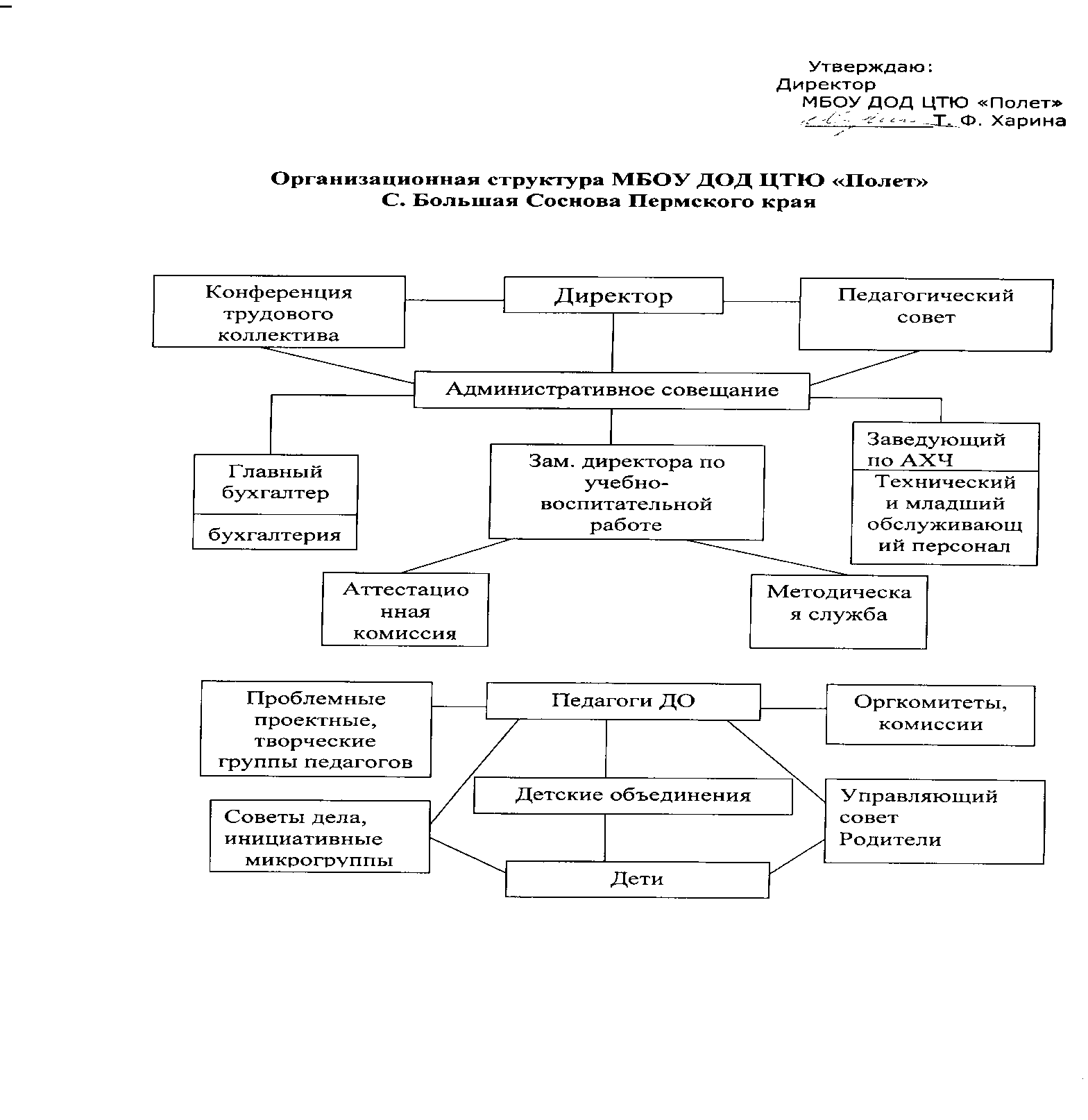 Управление Центром осуществляется на принципах единоначалия и самоуправленияДиректор - Контролирует работу и обеспечивает эффективное взаимодействие структурных подразделений организации, утверждает штатное расписание, отчетные документы организации, осуществляет общее руководство Центром.Совместно с бухгалтерией рассматривает вопросы: развития образовательной организации; финансово-хозяйственной деятельности; материально-технического обеспеченияПедагогический совет -осуществляет текущее руководство образовательной деятельностью Центра, в том числе рассматривает вопросы: развития образовательных услуг;регламентации образовательных отношений; разработки образовательных программ; выбора, учебных пособий, средств обучения и воспитания; материально-технического обеспечения образовательного процесса; аттестации, повышения квалификации педагогических работников; координации деятельности методических объединений.Общее собрание работников-реализует право работников участвовать в управлении образовательной организацией, в том числе: участвовать в разработке и принятии коллективного договора, Правил трудового распорядка, изменений и дополнений к ним; принимать локальные акты, которые регламентируют деятельность образовательной организации и связаны с правами и обязанностями работников; разрешать конфликтные ситуации между работниками и администрацией образовательной организации; вносить предложения по корректировке плана мероприятий организации, совершенствованию ее работы и развитию материальной базы.Для осуществления учебно-методической работы в Центре функционирует созданное по инициативе Учредителя районное методическое объединение педагогов дополнительного образования, ИЗО, музыки и технологии:В целях учета мнения обучающихся и родителей (законных представителей) несовершеннолетних обучающихся в Центре систематически организуются родительские собрания, проводится опрос родителей.В 2022 Центр планирует ввести электронный документооборот в соответствии с Федеральным законом от 24.04.2020 № 122-ФЗ. Для в течение 2021 года в электронную форму перевели: педагогическую отчетную документацию; рабочую документацию в сфере образования; ведение личных дел работников и обучающихся; переписку, уведомление, опрос и анкетирование родителей (законных представителей) обучающихся; оформление учебной и методической документации в части дополнительного образования.По итогам 2021 года система управления Центром оценивается как эффективная, позволяющая учесть мнение работников и всех участников образовательных отношений.Оценка содержания и качества подготовки обучающихсяСтатистика показателей за 2018-2021гг.В 2021 году количество предоставляемой услуги дополнительного образования в 2021г повысился на 15,5%. Центр посещало 1041 человек, что на 140 человек больше предыдущего года, (744 человека - персонифицированный учет, что на 104 человек больше предыдущего 2020года), из них 381 человек (36,6%) занималось в двух и более детских объединениях (405 человек (44,9%) -в 2020г, 438 (47,9%) - в 2019г, 366 (40,1%) в 2018г). В 2020 году Центр посещало 901 человек, что на 13 человека меньше предыдущего года, (640 человек - персонифицированный учет, что на 19 человек меньше предыдущего 2019года), из них 405 человек (44,9%) занималось в двух и более детских объединениях (438 (47,9%) - в 2019г, 366 (40,1%) -в 2018г, 425 (47,5%) -в 2017г). Предпочтение отдавалось больше художественно-эстетическому и естественнонаучному направлению. В конце года число обучающихся переставших посещать занятия в детских объединениях было равно «0», если учитывать, что на место выбывшего приходил «новенький».Естественный отсев возможен всегда  по причине высокой учебной нагрузки для детей в школе, и в детских объединениях. Но для увеличения: качества усвоения дополнительных общеразвивающих программ, результативности работы, количества победителей и призеров на краевом, всероссийском и международном уровнях среди обучающихся, то своего рода «взаимозамещение» детей на более целеустремленных и талантливых становится нормальным явлением.Краткий анализ динамики результатов успеваемости и качества знанийРезультаты освоения обучающимися ДОП по показателю «успеваемость» в 2021 году и примыкающих к нему периодов в диаграмме мониторинга диагностики качества образования. Оценка организации учебного процессаЦентр, осуществляющий образовательную деятельность, может реализовывать дополнительные общеразвивающие программы в течение всего календарного года, включая каникулярное время.Организация учебного процесса в Центре регламентируется режимом занятий, учебным планом, календарным учебным графиком, расписанием занятий, локальными нормативными актами Центра.Образовательная деятельность в Центре осуществляется по пятидневной учебной неделе. Занятия проводятся для двух смен для обучающихся 2 и 6-х классов в одну смену, и для обучающихся 1,3 и 4–11-х классов в другую. Образовательный процесс осуществляется в соответствии с индивидуальными учебными планами в объединениях по интересам, сформированных в группы обучающихся одного возраста или разных возрастных категорий (разновозрастные группы), являющиеся основным составом объединения (например, клубы, кружки, студии, творческие коллективы, театры, школы) (далее - объединения), а также индивидуально.Содержание ДОП и сроки обучения по ним определяется педагогом - разработчиком и утвержденной педагогическим советом Центра.Занятия в объединениях могут проводиться по дополнительным общеразвивающим программам различной направленности (технической, естественнонаучной, художественной, туристско-краеведческой, социально-педагогической).Занятия в объединениях могут проводиться по группам, индивидуально или всем составом объединения.Допускается сочетание различных форм получения образования и форм обучения. Формы обучения по дополнительным общеразвивающим программам определяются Центром самостоятельно, если иное не установлено законодательством Российской Федерации.Количество обучающихся в объединении, их возрастные категории, а также продолжительность учебных занятий в объединении зависят от направленности дополнительных общеразвивающих программ и определяются локальным нормативным актом Центра.Режим занятий обучающихся в Центре:- начало занятий в Центре с 9.00 ч, окончание занятий - не позднее 20.00 часов, в любой день недели, включая выходные дни и каникулы, в соответствии с расписанием занятий; - продолжительность занятий исчислялась в академических часах в соответствии с СП 2.4.3648-20 «Санитарно-эпидемиологические требования к организациям воспитания и обучения, отдыха и оздоровления детей и молодежи», действующие до 2027 г.В соответствии с СП 3.1/2.43598-20 и методическими рекомендациями по организации начала работы образовательной организации в 2021/22 учебном году Центр:разработал расписание - графики для прихода обучающихся, начала/окончания занятий, с таким учетом, чтобы развести потоки и минимизировать контакты обучающихся;закрепила кабинеты и места в гардеробе за объединениями;составила и утвердила графики уборки, проветривания кабинетов и рекреаций;разместил на официальном сайте необходимую информацию об антикоронавирусных мерах, дополнительно направили ссылки по официальным родительским группам в ВКрнтакте;использует при осуществлении образовательного процесса бесконтактные термометры, средства и устройства для антисептической обработки рук, маски одноразового использования, перчатки.Оценка востребованности выпускниковЕжегодно из стен Центра выпускается до 6 человек, получивших сертификат установленного образца, заверенного печатью Центра. Сертификат выдается обучающемуся, прошедшему полное обучение по дополнительной общеразвивающей программе одного или нескольких направлений деятельности Центра, достигшему высоких результатов в освоении одного или нескольких разделов (блоков, модулей, уровней) программы и прошедшему итоговую диагностику. Содержание и формы диагностика определяются самостоятельно педагогом в соответствии с учебно-тематическим планом и критериями оценки усвоения образовательной программы.В 2021 году выпускников было на 3 человека больше, чем в предыдущем году - 14 человек, 5 человек занимались в детских объединениях художественно – эстетической направленности, 9 – в социально-педагогической. Девять человек окончили 11 классов, 5 человек – 9 классов; и 1 девочка – вернулась в школу продолжить обучение до 11 класса, и, конечно, занятия в детском объединении Центра.В 2020 году выпускников было 11 человек, 9 человек занимались в детских объединениях художественно – эстетической направленности, 1 – в социально-педагогической, 1 – естественно - научной. Все они окончили 9 классов; и 1 девочка – вернулась в школу продолжить обучение до 11 класса, и, конечно, занятия в детском объединении Центра.На период самообследования в Центре работают 32 педагога, из них 3 имеют — внутреннее совместительство. В 2021 году аттестацию прошли 3 человека — 2 на высшую квалификационную категорию (1 вновь получила и 1 подтвердила), 1 человек вновь получил первую квалификационную категорию.В целях повышения качества образовательной деятельности в Центре проводится целенаправленная кадровая политика, основная цель которой — обеспечение оптимального баланса процессов обновления и сохранения численного и качественного состава кадров в его развитии, в соответствии потребностями Центра и требованиями действующего законодательства.Основные принципы кадровой политики направлены:на сохранение, укрепление и развитие кадрового потенциала;создание квалифицированного коллектива, способного работать в современных условиях;повышения уровня квалификации персонала.Оценивая кадровое обеспечение образовательной организации, являющееся одним из условий, которое определяет качество подготовки обучающихся, необходимо констатировать следующее:образовательная деятельность в Центре обеспечена квалифицированным профессиональным педагогическим составом;в Центре создана устойчивая целевая кадровая система, в которой осуществляется подготовка новых кадров из числа собственных выпускников;кадровый потенциал Центра динамично развивается на основе целенаправленной работы по повышению квалификации педагогов.В период дистанционного обучения все педагоги Центра успешно освоили онлайн-сервисы, применяли цифровые образовательные ресурсы, вели электронные формы документации.25% педагогов прошли обучение по вопросам организации дистанционного обучения в объеме от 16 до 72 часов. Один педагог приняли участие во Всероссийском конкурсе «Учитель года России»- победитель в номинации «Педагог года», и номинации – «Эссе». Басманова Эльвира КаусяровнаВидеоконференция "Проектное управление качеством общеобразовательных - так и общеразвивающих программ дополнительного образования в условиях очного и дистанционного обучения"Организация и проведение выставки - аукциона "Весеннее настроение"Краевое мероприятие, посвященное профессиональному празднику "День работника культуры"Районный конкурс "Учитель года - 2021" диплом 1 место + абсолютный победительВсероссийский педагогический конкурс "Дистанционный урок" с работой «Онлайн- игра «Морской бой» диплом 2 местоВсероссийский педагогический конкурс с работами "Педагогическое Эссе на тему "Наука в профессии педагога" Всероссийский педагогический конкурс "Педагогические секреты" с работой педагогическое эссе на тему "Наука в профессии педагога"Всероссийский дистанционный конкурс "Учитель года России - 2021" победитель в номинации "Педагог года"Всероссийская акция «День Победы»Межрегиональная сельская культурная олимпиада: 2 место дуэт; 2 место вокальное исполнительство; 2 место визитка; 3 место театральное творчество.Обучающий практикум "Антишкола: драйверы национальных проектов"Вебинар "Рабочая программа воспитания: как разработать и включить в ООП ДО"Участие в областном научно-практическом семинаре «Преемственность дошкольного и начального общего образования. Реализация ФГОС НОО обучающихся с ОВЗ. Доступное и качественное образование обучающихся с ОВЗ и инвалидностью»Всероссийский онлайн - семинар Ассоциации руководителей образовательных организаций "Мониторинг и оценка результативности обучения по дополнительным программам"Семинар - совещание с представителями органов местного самоуправления, реализующих молодежную политику на территории муниципальных образований Пермского края в 2021 году "Живи на вырост"Вебинар "Как проверить работу педагогов по новой программе воспитания по итогам 1 полугодия"2021 Участие в реализации совместного социально - культурного проекта "Добро в центр"Бахарева Ирина ПетровнаВсероссийская конференция "Пленэр. Координация"Видеоконференция "Проектное управление качеством общеобразовательных - так и общеразвивающих программ дополнительного образования в условиях очного и дистанционного обучения"Научно - практическая конференция "Непрерывное художественное образование в системе управления процессами воспитания и социализации в условиях новых ФГОС"V Краевая научно - практическая онлайн - конференция педагогов " Метапредметные результаты: технология формирования и оценка"декабрь 2021 VIII краевая научно - практическая конференция "Художественное образование: региональный выход, открытая перспектива""Вебинар "TikTok для учителей: как использовать соцсеть в обучении"Вебинар "Платформа Blogspot: блог учителя и форум для учеников за 60 минут"Вебинар "Интерактивные технологии на уроках: современные инструменты и сервисы"Вебинар "Учебная мотивация и технологии: опыт школьного учителя"Вебинар "Проектная деятельность учащихся"Вебинар "Повышение психологической компетентности педагогов"Вебинар "Использование технологии развития критического мышления в информационно - образовательной среде. Методика и инструменты"Вебинар "Функциональная грамотность сегодня: сложно, трудно - все возможно"Вебинар "Психолого - педагогические аспекты разработки и внедрения инновационных технологий в учебный процесс"Вебинар "Создаем красочные интерактивные отчеты с Power BI"Вебинар "Патриотическое воспитание в школе"Вебинар "Цифровые компетенции современного учителя технологии"Онлайн - семинар Ассоциации руководителей образовательных организаций "Проектное управление качеством дополнительных общеобразовательных программ"Организация и проведение выставки - аукциона "Весеннее настроение"ХII Межтерриториальный краеведческий слетРайонный конкурс "Учитель года - 2021" диплом 2 местоВсероссийский педагогический конкурс "Дистанционный урок"с работой План - конспект занятия с возможностью проведения в дистанционном режиме "Наш маршрут" диплом 1 местоВсероссийский конкурс педагогического мастерства "Образовательное пространство - 2021" диплом 1 местоКраевой конкурс методических и научно - методических изданий, номинация "Готово к изданию" сертификатКраевой конкурс методических и научно - методических изданий, номинация "Методический совет" сертификатМуниципальный конкурс педагогов Большесосновского муниципального района "Ярмарка открытых уроков" грамота 1 местоМежрегиональная сельская культурная олимпиада: 2 место вокальное исполнительство; 2 место визитка; 3 место театральное творчествоМуниципальный педагогический конкурс педагогического мастерства "Лучшая методическая разработка" грамота 1 местоМежмуниципальный фестиваль "На покрова богаты закрома" участие в выставкеВсероссийский конкурс "Персональный сайт педагога 2021" 2 местоКраевой конкурс педагогических инноваций "Открытый урок"Всероссийский конкурс для работников образования "Новогоднее оформление"Участие в реализации совместного социально - культурного проекта "Добро в центр"Вдовина Наталья ВасильевнаРайонный онлайн - семинар "Организация коррекционно-развивающей работы с детьми ОВЗ и детьми, имеющими в освоении образовательной программы"Участие в областном научно-практическом семинаре «Преемственность дошкольного и начального общего образования. Реализация ФГОС НОО обучающихся с ОВЗ. Доступное и качественное образование обучающихся с ОВЗ и инвалидностью»Организация и проведение выставки - аукциона "Весеннее настроение" ХII Межтерриториальный краеведческий слетМежтерриториальный дистанционный конкурс детского и семейного творчестваВсероссийский педагогический конкурс с работой занятие "Зимующие птицы"Межрегиональная сельская культурная олимпиада: 2 место вокальное исполнительство; 2 место визитка; 3 место театральное творчествоМежмуниципальный фестиваль "На покрова богаты закрома" участие в выставкеУчастие в реализации совместного социально - культурного проекта "Добро в центр"Зорина Елена ВасильевнаВидеоконференция под председательством зам. нач. ГУ ОБДД МВД России полковника полиции О.Е. Понарьина  «Организация работы по привитию детям навыкам безопасного участия в дорожном движении и вовлечению их в деятельность отрядов юных инспекторов движения» г. Москва учителя для ветеранов педагогического труда.февраль Участие в краевом семинаре журналистов «Развитие молодёжного информационного пространства Пермского края»Вебинар "Рабочая программа воспитания: как разработать и включить в ООП ДО"Участие в областном научно-практическом семинаре «Преемственность дошкольного и начального общего образования. Реализация ФГОС НОО обучающихся с ОВЗ. Доступное и качественное образование обучающихся с ОВЗ и инвалидностью»Участие в 8 интеллектуальной игре «Что? Где? Когда?» на Кубок Большесосновского координационного совета профсоюзовРайонный конкурс "Учитель года - 2021" диплом 3 местоВсероссийский педагогический конкурс с работой интеллектуальная викторина "Своя игра"Межрегиональная сельская культурная олимпиада: 2 место вокальное исполнительство; 2 место визитка; 3 место театральное творчествооктябрь Краевой конкурс сочинений "Память поколений"Районный конкурсе «Лучшая методическая разработка» 2 местоТуристический слет профсоюзных организацийРабота в составе волонтерского отряда в рамках проекта "Мы этой памяти верны"Участие в реализации совместного социально - культурного проекта "Добро в центр"Перевощикова Галина АндреевнаМеждународный конкурс фотографии "Священные рощи 2021"Участие в областном научно-практическом семинаре «Преемственность дошкольного и начального общего образования. Реализация ФГОС НОО обучающихся с ОВЗ. Доступное и качественное образование обучающихся с ОВЗ и инвалидностью»Сюбаев Виктор НиколаевичУчастие в областном научно-практическом семинаре «Преемственность дошкольного и начального общего образования. Реализация ФГОС НОО обучающихся с ОВЗ. Доступное и качественное образование обучающихся с ОВЗ и инвалидностью»Шистерова Татьяна НиколаевнаВидеоконференция "Проектное управление качеством общеобразовательных - так и общеразвивающих программ дополнительного образования в условиях очного и дистанционного обучения"VIII Краевая научно - практическая конференция "Художественное образование: региональный опыт, открытая перспектива" выступила с докладом "Коррекция не приговор! Лучшие в объединений"Обучающий практикум "Антишкола: драйверы национальных проектов"Районный онлайн - семинар "Организация коррекционно-развивающей работы с детьми ОВЗ и детьми, имеющими в освоении образовательной программы"апрель Участие в вебинаре "Рабочая программа воспитания: как разработать и включить в ООП ДО"Участие в областном научно-практическом семинаре «Преемственность дошкольного и начального общего образования. Реализация ФГОС НОО обучающихся с ОВЗ. Доступное и качественное образование обучающихся с ОВЗ и инвалидностью»Участие в онлайн - семинаре "Организация работы с одаренными детьми на уроках и во внеурочное время при изучении учебных дисциплин в условиях реализации ФГОС"Участие в онлайн - семинаре "Создание условий в образовательной организации для реализации адаптированных основных образовательных программ обучающихся с ограниченными возможностями здоровья""Создание условий в образовательной организации для реализации адаптированных основных образовательных программ с ОВЗ"Семинар - совещание с представителями органов местного самоуправления, реализующих молодежную политику на территории муниципальных образований Пермского края в 2021 году "Живи на вырост"Вебинар "Как проверить работу педагогов по новой программе воспитания по итогам 1 полугодия"Дистанционный семинар - практикум для педагогов ДОО Большесосновского муниципального округа "Применение современных образовательных технологий при обеспечении качественного сопровождения работы с детьми дошкольного возраста, имеющими трудности в освоении ОПП ДО и речевые проблемы"ХII Всероссийский педагогический конкурс "Высокий результат" номинация "Методические разработки" конкурсная работа "Образовательный кейс по воспитательной работе" победитель 1 местоРайонный конкурс "Учитель года - 2021" с работой "Изготовление защитной маски"Всероссийский педагогический конкурс с работами "Изготовление защитной маски"Межрегиональная сельская культурная олимпиада: 2 место матер декоративно - прикладного творчества, 2 место вокальное исполнительство; 2 место визитка; 3 место театральное творчествоМуниципальный педагогический конкурс педагогического мастерства "Лучшая методическая разработка"Организация и проведение выставки - аукциона "Весеннее настроение"Участие в рамках ХII Межтерриториального краеведческого слетаМежмуниципальный фестиваль "На покрова богаты закрома" участие в выставкеУчастие в реализации совместного социально - культурного проекта «ДоброVЦентр»Педагоги, имеющие отраслевые награды7 педагогов (21,8%) имеют отраслевые награды и звания:4 педагога имеют звание «Почетный работник общего образования РФ»: Мокина Е.Я., Бочкарева И.И. (2006г), Перевощикова Г.А. (2013), Бахарева И.П.  (2014)1 педагог - имеют Почетные Грамоты Министерства образования и науки Российской Федерации: Коркина Г.Г. (2010г), 2 педагога - награждены Почетной грамотой Министерства образования и науки Пермского края: Бахарева И.П., Зорина Е.В.3 педагога - награждены Благодарностью Министерства образования и науки Пермского края: Бахарева И.П., Зорина Е.В. (2013г), Басманова Э.К. (2014г,2019г).Полученные данные свидетельствуют об эффективности работы с педагогами и выбранными дополнительными профессиональными программами по совершенствованию ИКТ компетенций и необходимости работы с новыми педагогами по данному направлению.Говоря о функциональной грамотности обучающихся, включающей овладение ключевыми компетенциями, составляющими основу готовности к успешному взаимодействию с изменяющимся миром и дальнейшему успешному образованию, показал недостаточную готовность педагогических кадров. Так, некоторые из педагогов испытывают затруднения в подборе заданий; не видят значимости в применении такого формата заданий; остальные педагоги планируют применение после прохождения соответствующего обучения. В связи с обязательным обеспечением условий формирования функциональной грамотности и недостаточной готовностью кадров в план непрерывного профессионального образования педагогических кадров Центра включены мероприятия по оценке и формированию функциональной грамотности в рамках внутриорганизационного обучения и организации обучения по дополнительным профессиональным программам педагогов.Составлением и реализацией дополнительных общеразвивающих программ занимаются сами педагоги дополнительного образования, контроль за составлением, за  исполнением технического регламента оформления программам ведет заместитель директора по УВР, внутреннюю рецензию на программы составляет руководитель районного методического объединения, внешнюю рецензию, при необходимости составляет преподаватель той направленности, в которой реализуется программа.Наименование дополнительных общеразвивающих программ, реализующихся в Центре:-Художественное направление: "ИЗО-студия "Палитра", "Волшебная школа рисования", "Веселый карандаш", "Семицветик", Клуб "Глинчик", "Мастерок", "Чудесная мастерская", "Волшебная нить", "Ремесленник", "Выжигание по дереву", "Образцовый Детский хореографический коллектив "Радуга", Танцевальный коллектив "Планета Детства", Танцевальная студия "МЭЛОНС", "Шьём сами. Шейте с нами!", "Поем вместе", "Школьный хор "Соловушки", "Клуб любителей игры на гитаре", Театр-студия «Арлекин», "Театральный сундучок", Клуб "Весточка";Также на базе Центра работают детские объединения для детей СОП и группы риска по краткосрочным экспериментальным дополнительным общеразвивающим программам: "Подарок своими руками"; "Модельер"; "Изюминка"-Социально-педагогическое направление:"Говорушки", (логопедия), "Азбука дорожной безопасности", Кружок "Шаги в профессии", «Лидер»;-Естественно-научное направление:"Интеллект и шахматы", "Клуб Знатоков", "Волонтерский Экологический отряд", "Юные экологи", Клуб по интересам "Зачем? Откуда? Почему?", "Умники и умницы", Кружок "История Британии", "Занимательный английский", Физико-технический кружок "Электроник";-Туристско-краеведческое направление:Кружок «Дети и музей», «Маленький пермяк»;-Техническое направление:Кружок «Авиа и судомоделирование», "Точка роста", "Конструирование Arduino"Сроки реализации программ дополнительного образования детей от 1 года до 5 летИспользуемые инновационные образовательные технологии педагоги представляют на конференциях и семинарахЭкспериментальная деятельность в 2021г ведется в рамках осуществления деятельности по краткосрочным дополнительным общеразвивающим программам для детей СОП и группы риска и программам по робототехнике.Организация специализированной (коррекционной) помощи детям, в том числе детям с ограниченными возможностями здоровья (деятельность педагогов-психологов, педагогов – логопедов проводится специалистами ОО района, 3 педагога МБУ ДО ЦТЮ "Полет" занимаются с детьми классов коррекции).Мониторинг системы оценки качества освоения дополнительных общеразвивающих программ ведется в системе.Уровень дополнительного образования оговаривается дополнительными общеразвивающими программами: начальный, базовый, продвинутый.Формы обучения прописаны в дополнительных общеразвивающих программах и определяются педагогом.Используемые инновационные образовательные технологии педагоги представляют на конференциях и семинарах.Данные статистического отчета 1-ДООценка качества учебно-методического ибиблиотечно-информационного обеспеченияЗа последние 5 лет качество библиотечно-информационного обеспечения сильно сократилось. Библиотечный фонд увеличился на 23 книги. На печатные информационные и специализированные издания подписка оформлена только на необходимые издания (Бухучет). Информационное обеспечение покрывается только тем, что представляются возможности пользования электронными справочными сетями и ресурсами, по промоакциям и демодоступам на короткие сроки от 1 дня до 1 месяца, например: «Актион» МЦФЭР, Образовательный центр «Открытое образование», «Всероссийский педагогический форум» и т.д. и т.п. Оценка материально-технической базы.Материально-техническая база Центра, постепенно пополняется новой оргтехникой, например, приобретены многофункциональные центры, системные блоки. За счет участия и побед в районных конкурсах для образовательных учреждений Большесосновского района появились телевизор, синтезатор, большая искусственная ель.Уровень материально – технической оснащенности – стандартный, т.е. согласно общепринятым базовым требованиям к данному типу объекта (помещения) и соблюдение установленных требований (СанПин, пожарные и другие установленные нормативными актами требования). Центр пригоден для образовательной деятельности на уровне дополнительного образования. Возможности для ведения образовательной, внеурочной, воспитательной работы с детьми и молодежью имеются. Оборудование для ведения образовательной деятельности не уникально. Два кабинета из 5 оснащены современной мультимедийной техникой, в том числе: изобразительного искусства и Методический кабинет. В зеркальный кабинет приобретены хореографические станки. Для занятий ИЗО -студии приобретены мольберты, для декоративно-прикладного искусства регулируемые по высоте стулья ученические и столы. В МБОУ «Большесосновская СОШ» 1 кабинет «Точка роста» оснащен в рамках национального проекта «Образование»Краткие сведения о материально – технической базе Центра (данные статистического отчета 1-ДО): Общая площадь помещений Центра -716м2Количество учебных кабинетов -6; Физкультурный (спортивный) зал – 1Водопровод, центральное отопление, канализации - в наличииЧисло персональных ЭВМ – 9 (из них приобретенных за последний год -3 шт., в составе локальных сетей – 6); переносных компьютеров -1; для использования в учебных целях (детьми) – 0. Подключение персональных ЭВМ к сети Интернет, адрес электронной почты, собственный сайт - имеется. Центр имеет – пожарную сигнализацию, дымовые извещатели, 4 огнетушителя, кнопку тревожной сигнализацииВ результате самообследования Центра можно прийти к выводу, что Центру необходимо провести ремонт: отопительной системы, косметический ремонт во всех кабинетах, провести модернизацию (замену) АПС в соответствии с новыми противопожарными требованиями. На случай обеспечения санитарно-эпидемиологических мероприятий приобрести обеззараживающие, передвижные лампы (рециркуляторы).Оценка функционирования внутреннейсистемы оценки качества образованияОсновными пользователями результатов внутренней системы оценки качества (далее - ВСОК) образования и освоения дополнительных общеразвивающих программ (далее ДОП) Центра являются: педагоги дополнительного образования, обучающиеся и их родители, педагогический совет Центра, экспертные комиссии при проведении процедур лицензирования, аттестации работников Центра, Управление развития образования Администрации Большесосновского муниципального района Пермского края.Центр обеспечивает проведение необходимых оценочных процедур, разработку и внедрение модели ВСОК, обеспечивает оценку, учет и дальнейшее использование полученных результатов.На внеочередном заседании Педагогического совета № 03 от 29.12.2018 года рассмотрено и утверждено «Положение о ВСОК образования и освоения дополнительных общеразвивающих программ». Оно распространяется на деятельность всех педагогических работников Центра, осуществляющих профессиональную деятельность в соответствии с трудовыми договорами, в том числе на педагогических работников, работающих по совместительству.Объектами ВСОК образования являются: достижения детей; профессиональная деятельность педагогов; ДОП и условия их реализации; методическое обеспечение образовательного процесса; социальный заказ.Предметом ВСОК: качество образовательных результатов (степень соответствия результатов освоения обучающимися ДОП); качество организации образовательного процесса, включающее условия организации образовательного процесса, доступность образования, условия комфортности получения образования, материально-техническое обеспечение образовательного процесса; качество ДОП, принятых и реализуемых в Центре, условия их реализации; эффективность управления качеством образования.  Факт совмещения ВСОК образования означает, что можно считать проведение самообследования Центра частью ВСОК. Отчёт о самообследовании, в свою очередь можно считать основным документированным продуктом ВСОК образовательной деятельности. Таким образом, проведение самообследования – является ежегодной процедурой в рамках ВСОК Центра, которая завершается отчетом.Основными пользователями результатов ВСОК освоения ДОП являются: Центр, обучающиеся, педагоги, Педагогический совет, организации. 9.1. Степень соответствия результатов освоения обучающимися ДОП.Для мониторинга результаты прошлых лет рассматриваются в динамике (общей диаграмме) на основании чего делаются выводы, ставятся цели и задачи для дальнейшего их  решения. Это поможет выстроить положительную динамику роста освоения дополнительных общеразвивающих программ в Центре.  А также обратить внимание на то, что показатели на окончание календарного года отличаются от итогов учебного года, когда уровень освоения дополнительных общеразвивающих программ приближен к 100%. Результаты освоения ДОП на высоком уровне, прежде всего показывают одаренные дети и те, кто давно занимается в объединении. В конце первого полугодия такие ребята, как правило, принимают участие во всевозможных конкурсах, соревнованиях, фестивалях разного уровня, и побеждают в них. Чего нельзя сказать о «новичках», которые только знакомятся с новым видом деятельности в своём объединении. В средний уровень освоения ДОП попадает категория детей – «новичков», которые достаточно освоили ДОП, но недостаточно для результата на соревновании или конкурсе, а также категория детей, пропустивших занятия по болезни или другой причине. Ежегодно в детские объединения Центра приходит до 60 человек «новеньких», которые в исходной диагностике показывают низкий уровень освоения ДОП. Ведь они впервые занимались по предложенным им ДОП, в том числе краткосрочным, экспериментальным. Кто пришел в коллектив т в ноябре, кто-то в декабре. Среди новеньких оказались также дети группы риска и находящиеся в социально-опасном положении, дети из классов коррекции.Организация досуга, вовлечение обучающихся в яркий мир игры, конкурсов, праздников, фестивалей искусств; освоение инновационного опыта воспитательной работы,  организации досуга через познание, просвещение, общение является неотъемлемой частью деятельности Центра. За 2020 год организовано и проведено 23 культурно-массовых мероприятия, в том числе 21 в рамках выполнения целевых муниципальных программ, 8 из них прошли в дистанционном формате.Всероссийская акция «Вальс Победы» в формате офлайн и видеоролики охватила не только обучающихся хореографических детских объединений, но и ребят из г.Очер. Радужный семейный вальс Победы стал Призером Краевого конкурса семейных вальсов.Количество участвующих в совместных мероприятиях родителей действительно значительно увеличилось, и это во - многом заслуга руководства Центра, начиная с первого организационного собрания директор «дает задачи», для дальнейшего решения тех или иных проектов, идей по улучшению взаимодействия между родителями, детьми и педагогами; привлечению новых социальных партнеров; простого общения по интересам; улучшения материально - технической базы организации. Например, объединение активных детей родителей и педагогов «Радуга» ставшее в 2019 году победителем краевой общественно-государственной инициативы «Пермский характер» в 2021 году продолжило свое существование и реализует совместный проект родителей, детей и педагогов «Добро V Центр». Он направлен не только на развитие социального волонтерства, в том числе и экологического, но и на воспитание и образование родителей. В рамках проекта прошли следующие мероприятий: Дармарка - ярмарка ненужных вещей, акция – Коридорная библиотека, когда ненужные книги принесли в Центр и организовали стеллаж. Сотрудники Центральной детской библиотеки расставили книги на полках в соответствии с возрастом. Экологическая акция «76 цветов» в честь 76-тилетия Великой победы в Великой Отечественной войне и 76 участников. В результате акции разбиты клумбы у МАУК «РЦКД» и мемориала. В 2021 году в качестве социальных партнеров в рамках экологической просветительской кампании выступили: Волонтерский экологический отряд, рук. Силукова Н.А., родители ОДХК «Радуга» и сотрудники ГБПОУ Строгановского колледжа.Хочется надеяться, что количество партнеров будет только расти. А общественность поддержит и другие наши инициативы и начинанияТворческие достижения обучающихся Центрав конкурсах, фестивалях и соревнованиях в 2021 году9.3. Оценка профессиональной деятельности педагогов Педагоги дополнительного образования, в т.ч. заместителя директора по УВР, директор посетили и представили свой педагогический и управленческий опыт на следующих мероприятия:9.4. Анализ работы районной проблемной группы«Художественно-творческое развитие обучающихся» за 2021 годДистанционное информирование и общение: осуществлялось в беседе ВК: https://vk.com/im?sel=c49, по электронной почте: bip.ir@yandex.ruЦелью работы группы являлось развитие художественно-творческих способностей обучающихся с помощью педагогических форм, приемов, техник, методов, технологий.  (на примере квест и кейсс-технологий) Согласно, плану работы проблемной группы в 2021 году прошл- привлечение обучающихся к участию в олимпиаде по искусству, конкурсах, НОУ. Были получены следующие результаты:- велась методическая помощь учителей, аттестующихся в 2021 уч. году.- в районном конкурсе профессионального мастерства (Учитель года) приняли участие 2 педагога дополнительного образования (Бахарева И. П, Басманова Э.К.). Басманова Э.К стала итоговым победителем.-  апреля 2021 года в очном режиме состоялось заседание проблемной группы на базе Центра, где был проведен ряд мероприятий:1. Видео-урок музыки Бочкарева Н.В., учитель музыки МБОУ «Черновская СОШ им. А.С.Пушкина».2. Роль ключевой идеи при разработке визитки педагога (с примерами). Бахарева И.П., педагог ДО МБУ ДО ЦТЮ «Полет», учитель МБОУ «Большесосновская СОШ»Мастер-класс «Создание видеовизитки для педагога». Абсолютный победитель районного конкурса «Учитель года – 2021» Басманова Э.К., педагог ДО МБУ ДО ЦТЮ «Полет». На мастер-классе присутвовали воспитатели детского сада.Мастер-класс «Универсальность использования темы «История одного изобретения на разных предметах, технологиях, формах». Бахарева И.П., педагог ДО МБУ ДО ЦТЮ «Полет», учитель МБОУ «Большесосновская СОШ»Педагогическая мастерская (консультации)по обобщению опыта работы, разработки уроков, занятий, мероприятий (консультации) «Кейс и квест- технологии – возможности для художественно-творческого развития обучающихся»Басманова Э.К., Санникова О.Н.).Часть материалов была размещена дистанционно в беседе ВК: «Художественно-творческое развитие обучающихся» https://vk.com/im?sel=c49- создан сборник обобщения пед. опыта в программеWord и «Из опыта работы педагогов района по художественно-творческому развитию обучающихся за 2020-2021 учебный год», в котором размещаются материалы педагогов по кейс и квест-технологиям и их использованию в образовательном процессе.- материалы сборника были представлены на краевом конкурсе методических и научно-методических издании, получили сертификат участника.На этом районная проблемная группа была закрыта, не отработанной осталась проблема диагностирования художественно-творческих способностей обучающихся, что являлось темой 3 года работы группы.В 2021-2022 учебном году, методическая работа вернулась к прежней форме работы - РМО.             9.5 Анализ работы районного методического объединения педагогов дополнительного образования, ИЗО, музыки и технологии  за 2021годДистанционное информирование и общение из беседы ВК: https://vk.com/im?sel=c49, перешло в сообщество ВК РМО педагогов ДО, ИЗО, музыки и технологии (vk.com), а также осуществлялось по электронной почте: bip.ir@yandex.ruМетодической темой 1 года восстановления  РМО было: «Инновационное пространство современного образования: его возможности для современного урока, занятия и профессионального роста педагога»Целью работы было: выявление разнообразия инновационных практик работы педагогов в районе.Задачи: 
1. Создание банка участников РМО.2. Содействие распространению передового педагогического опыта. 3. Обмен опытом среди учителей музыки, ИЗО, технологии и дополнительного образования.3. Оказание методической помощи педагогам в вопросах организации аттестации, методической темы по самообразованию, работы временных творческих групп, конкурсного движения (в том числе олимпиад обучающихся, НОУ и конкурсов профессионального мастерства).В соответствие с планом работы были проведены следующие мероприятия:Участие в августовских мероприятиях для педагогических работников образовательных организаций Пермского края «Развитие профессионального мастерства работников образования Пермского края                         в условиях цифровой трансформации образования» (по ссылкам для регистрации, данным для подключения (идентификаторы, коды доступа) по ссылкам для регистрации, данным для подключения (идентификаторы, коды доступа) по ссылкам для регистрации, данным для подключения (идентификаторы, коды доступа).Организация работы временной творческой группы по разработке заданий, экспертизе и проведению школьного этапа всероссийской олимпиады обучающихся по искусству (МХК) на разные возрастные группы (5-6, 7-8, 9-11 классы:Технология: 	5-6 классы: Черновская школа: Кочнева М.Б., Ваганов А.Н., Пустовалова Н.Г.7-9 классы: Большесосновская школа: Овчинникова А.Н., Шлыков Н.А.9 класс: МХК:классы: Черновская школа: Складнева Т.Г., Бочкарева Н.В.7-8 классы: Большесосновская школа: Петреченко А.Г., Лискова И.В.9-11 классы: Бахарева И.П.Также был проведен районный тур всероссийской олимпиады школьников по МХК:7-8 классы:кл:кл.:кл.: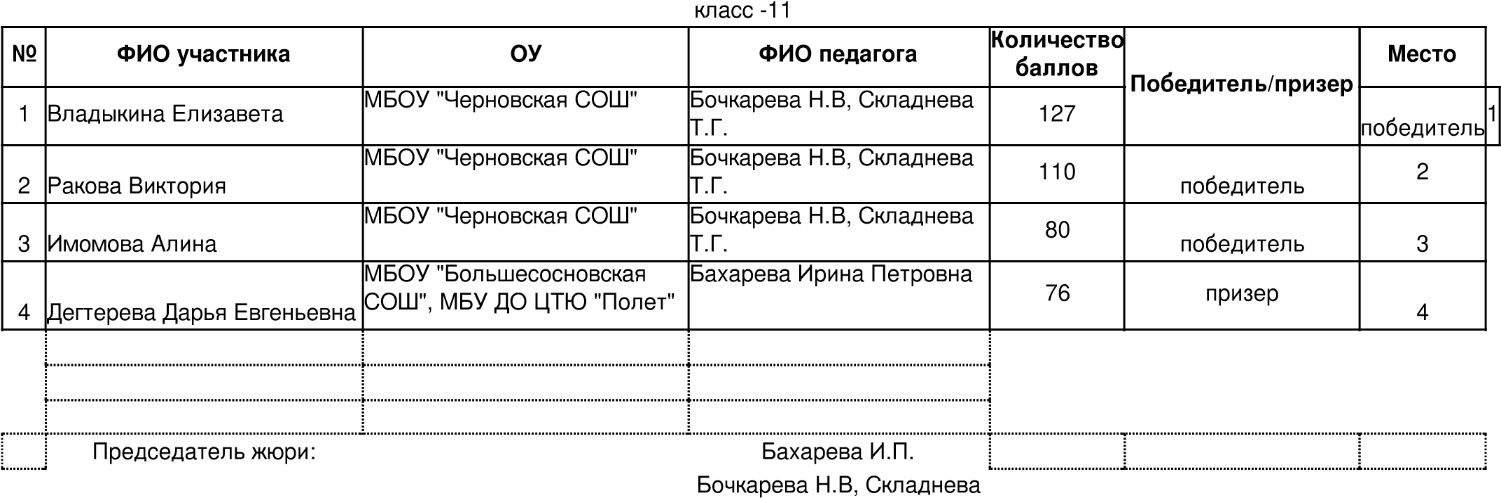 3. 27.10.2021  Прошло заседание РМО в дистанционном формате в сообществе ВК РМО педагогов ДО, ИЗО, музыки и технологии (vk.com) РМО педагогов ДО, ИЗО, музыки и технологии (vk.com), где состоялась педагогическая мастерская по теме: «Инновационные возможности современного образования», обсудили проведение уроков, занятий в дистанционном формате (особенности работы на разных платформах) с целью повышения педагогического мастерства. Педагогам было предложено выбрать и описать опыт работы на одной из платформы для представить в конце уч. года в качестве инновационного опыта работы для публикации в сборнике.4. Педагоги приняли участи в муниципальном конкурсе методических разработок педагогов «Лучшая методическая разработка», где Бахарева И.П. заняла 1 место в номинации "Учитель", Зорина Е.В. 2 место в номинации «Специалист социально-педагогического направления».5. 29 октября учителя технологии принимали участие в Дне технолога в дистанционном формате вебинара на тему «Цифровые компетенции современного учителя технологии», организованного ПГГПУ. Заключение. ПерспективыБлижайшие перспективы на 2022 год сохраняются следующие целевые установки: Повышение качества образования.Повышение конкурентоспособности учреждения, путём создания положительного имиджа Центра, взаимодействия с другими учреждениями образования и социально – культурной сферы. Реализация плана программы развития и повышения конкурентоспособности МБУ ДО ЦТЮ «Полет», утвержденной 14.11.2019г, протоколом Педагогического совета №02. Показатели исполнения плана – графика программных мероприятий,направленных на развитие ЦентраФинансово - экономическое направление. Повышен уровень материально – технической базы – не менее чем на 1,5% в год. Статьи в средствах массовой информации – без расходования бюджетных средств. Увеличено количество победителей на муниципальном, краевом, всероссийском и международном конкурсах.Увеличено количество успешно реализованых пелагогических проектов увеличено в 2 раза по сравнению с 2019 годом, то есть 4 проекта или инициативы.Ежегодное введение краткосрочных экспериментальных дополнительных  общеразвивающих программ -  не менее 3 программ в год.Увеличен контингент обучающихся к 2025 году до 1100человек.Увеличен на 10% к концу 2025 года показатель по охвату дополнительными общеразвивающими программами детей СОП и группы риска.Увеличено число дополнительных общеразвивающих программ с 40 до 41.Введение сертификатов персонифицированного финансирования для отдельных категорий обучающихся, не предусмотренных основным учебным планом – сентябрь 2025 года.Кадровое направление. Реализован на 100% план профессиональной переподготовки и повышения квалификации административного и вспомогательного учебного  и педагогического персонала  на 2020-2025гг.  К концу 2022 года 100% основных педагогов имеют первую и высшую квалифицированную категорию. К концу 2023 года 4 педагога имеют ведомственные награды.Ежегодно – не менее 1 педагога Центра являются победителями в конкурсах педагогического мастерства разного уровня, включая всероссийский. Педагоги – совместители обучились в соответствии с направленностью деятельности их детских объединений.Информационное направление. Регулярно, не реже 1-2 раз в месяц, в средствах массовой информации публикуются новости о деятельности Центра, мероприятиях, проводимых в Центре и организованных Центром, достижениях воспитанников Центра, отзывы родительской общественности, и объявления о предстоящих праздниках и других форм мероприятий, о наборе в детские объединения и их функционировании на территории Большесосновского района.Выпускаются буклеты, брошюры, сборники и другие информационные листовки, освещающие деятельность Центра – не менее 20 наименований в год.На официальном сайте регулярно обновляется информация о деятельности Центра в соответствии с законодательством Российской Федерации. К концу 2021 года (план к.2023г) социальных сетях создана группа МБУ ДО ЦТЮ «Полет»,  9 родительских сообщества отдельных детских объединений, 1 педагогическое.Научно-методическое направление. На 31 декабря 2021 года на базе Центра эффективно реализуется на 2% больше, дополнительных общеразвивающих программ, чем в 2020г, в том числе экспериментальных.  В планах к концу 2022г -100% программ имеют внутреннюю рецензию, внешнюю рецензию 2 программы. В 2023-2024году планируется подтверждение звания «образцовый» Детским хореографическим коллективом «Радуга» К началу 2022-2023 уч.года детское объединение «Школа будущего первоклассника «Учусь учиться» преобразована на два отделения для детей, не посещающих детский сад и школа выходного дня, для детей, посещающих детский сад.Также планируется: Ежегодно доля участия сотрудников Центра в научно-практических конференциях, в том числе публикациях педагогического собственного опыта составила 100%.Ежегодно реализовано не менее 1 совместного педагогического, родительского и детского проекта социальной направленности с результатами такой деятельности становятся призовые места в конкурсах социальной инициативы, например, «Пермский характер» и т.д.К концу 2025года библиотечный фонд увеличился не менее чем на 35 книг.  Оформлено не менее 3 подписок на печатные информационные, научно- методические и специализированные издания. Введения платных образовательных услуг осуществлено частично к концу 2024 года для отдельных категорий обучающихся, путем внедрения сертификатов. Это либо дети, посещающие детское объединение в первый год и не имеющих призовых мест на всероссийском и международном уровнях, либо дети СОП и группы риска.Привлечения дополнительных источников финансирования за счёт участия в конкурсах социального культурного проектирования, в том числе реализации Всероссийской программы поддержки социальной инициативы и добровольчества «Тетрадка Дружбы» в Пермском крае», награждение Почетным значком «Гордость Пермского края» с единовременной выплатой номинанту (обучающемуся) стипендии.Общие сведения об образовательной организации 3Аналитическая часть   1.	Оценка деятельности.3Воспитательная работа42.	Оценка системы управления организацией123.	Оценка содержания и качества подготовки обучающихся144.        Оценка организации учебного процесса155.	Оценка востребованности выпускников176.	 Оценка качества кадрового обеспечения187.	Оценка качества учебно-методического и библиотечно-информационного обеспечения288.	 Оценка материально-технической базы.289.	Оценка функционирования внутренней системы оценки качества образования299.1. Степень соответствия результатов освоения обучающимися ДОП.309.2.	Творческие достижения обучающихся Центра в конкурсах, фестивалях и соревнованиях в 2021 году339.3. Оценка профессиональной деятельности педагогов609.4. Анализ работы районной проблемной группы «Художественно-творческое развитие обучающихся» за 2021 год609.5 Анализ работы районного методического объединения педагогов дополнительного образования, ИЗО, музыки и технологии за 2021год6110.	Заключение. Перспективы64Наименование образовательной организацииМуницпальное бюджетное учреждение дополнительного образования «Центр творчества юных «Полет»(МБУ ДО ЦТЮ «Полет»)РуководительБасманова Эльвира КаусяровнаАдрес организации617080, Пермский край, Большесосновский район, с. Большая Соснова, ул.Ворошилова,5Телефон, факс8(34-257) 2-73-32 Адрес электронной почтыpolethtf@bk.ruУчредительУправление образования администрации Большесосновского муниципального округа Пермского краяДата создания1992Лицензияот 13.04.2016 №5290 Серия 59Л01 № 0003184Свидетельство о государственной аккредитацииот 11.03.2008 №2691 серия ГА № 017743направленностьпрофиль№образовательная программа, педагогвозрасткол - во детейпродол, обуч.   леткол - во группнаправленностьпрофиль№образовательная программа, педагогвозрасткол - во детейпродол, обуч.   леткол - во группнаправленностьпрофиль№образовательная программа, педагогвозрасткол - во детейпродол, обуч.   леткол - во группхудожественная направленностьИзобразительное искусство1ИЗО -студия "Палитра" ,Бахарева И.П. адаптированаядошк       начал.     средн.     старш7058художественная направленностьИзобразительное искусство2д\о "Подарок своими руками" , Бахарева И.П. адаптированая краткосрочнаясмеш гр.    (СОП и гр.риска)70.51художественная направленностьИзобразительное искусство3д\о"Волшебная школа рисования"                      Чунарева Г.В адаптированая начал.     средн.     2022художественная направленностьИзобразительное искусство4д\о"Веселый карандаш" Женихова В.Н адаптированая начал.     средн.    1041художественная направленностьИзобразительное искусство5д\о "Семицветик"     Зайнуллина М.М            адаптивнаяначал.     средн.     1531художественная направленностьдекоративно-прикладное творчество6клуб "Глинчик"     Перевощикова Г.А  адаптированаядошк       начал.     средн.     ФГОС4046художественная направленностьдекоративно-прикладное творчество7д/о "Мастерок"              Вольхин В.Асредн. старш.1532художественная направленностьдекоративно-прикладное творчество8д\о "Чудесная мастерская"                    Вдовина Н.В                    модульнаядошк       начал.     средн.     ФГОС6747художественная направленностьдекоративно-прикладное творчество9д\о "Изюминка"                    Вдовина Н.В                    модульная       эксперементальная краткосрочнаясмеш гр.    (СОП и гр.риска)70.51художественная направленностьдекоративно-прикладное творчество10д/оКружок «Ремесленник»    Коняев В.Ю.ср. зв.
Стзв1332художественная направленностьдекоративно-прикладное творчество11д\о "Выжигание по дереву"             Шистерова Т.Н адаптинаясредн старш1032художественная направленностьхореография12Образцовый детский хореографический коллектив "Радуга"  Басманова Э.К   комплексная   адаптивнаядошк       начал.     средн.     старш4954художественная направленностьхореография13Танцевальный коллектив "Планета Детства"                Кожина О.Б                 авторизированнаяначал.     средн.     старш6053художественная направленностьхореография14Танцевальный коллектив "МЭЛОНС"                Санникова О.Н                 авторизированнаядошк       начал.     средн.     старш6654художественная направленностьмода15д\о "Модельер"    Шистерова Т.Н адаптивная    эксперементальная            краткрсрочнаясмеш гр.    (СОП и гр.риска)711художественная направленностьмода16д\о "Шьем сами. Шейте с нами"          Шистерова Т.Н                адаптивная     начал.     средн.     старш3053художественная направленностьвокал17д\о "Поем вместе"   Турова С.Н                   адаптивная начал.     средн.     старш1522художественная направленностьвокал18д\о"Школьный хор"                           Калинина Н.В  начал.     средн.     старш1551художественная направленностьинструментальное музицирование19Клуб любительской игры на гитаре               Юнко М.Б                                  экспериментальная средн.     старш1522художественная направленностьтеатр20Театр - студия "Арлекин"               Коркина Г.Г          адаптивная начал.     средн.     старш1552художественная направленностьтеатр21д\о "Театральный сундучок"        Голованова Т.В  адаптивнаядошк1021художественная направленностьжурналистика для детей22клуб "Весточка"     Мокина Е.Я адаптированаядошк2012социально-педагогическаялогопедия23д\о "Говорушки"         Калинина Н.В     модифицированнаядошк1011социально-педагогическаяпрофориентация24Кружок "Азбука дорожной безопасности"     Гусева Н.Н     адаптивнаяначал1551социально-педагогическаяпрофориентация25д\о "Шаги в профессии"       Турова С.Н                адаптивная средн. старш.1521социально-педагогическаяРДШ26"Лидер"                 Зорина Е.В   адаптивнаясредн старш2041естественно-научнаяинтелектуальные клубы27д\о "Интелект и шахматы" Пустовалолов И.Н  адаптивнаяначал средн старш2552естественно-научнаяинтелектуальные клубы28"Клуб Знатоков" Зорина Е.В адаптивнаясредн старш12032естественно-научнаяэкология29д/о "Волонтерский экологический отряд"                                     Силукова Н. А   экспериментальнаясредн 2511естественно-научнаяэкология30д\о "Юные экологи"    Полева А.Ю   адаптивнная начал1011естественно-научнаяэкология31д\о "Зачем? Откуда? Почему?               Бахарева И.П адаптивнаяначал      сред  старш1041естественно-научнаяпроектная деятельность32д\о "Умники и умницы"                             Васева В.В адаптивнаяначал      сред  старш1521естественно-научнаяиностранные языки33д\о "История Британии" Бочкатева И.И  адаптивнаясредн старш1031естественно-научнаяиностранные языки34д\о "Занимательный английский"  Дробинина В.Н адаптивнаяначал1532естественно-научнаяфизика35Физико - технический кружок "Электроник"  Груздев А.М адаптивнаясредн старш1021туристско краеведческая направленностьтуризм36Кружок "Дети и музей"                Голованова Т.В  авторизированнаядошк  начал1061туристско краеведческая направленностьтуризм36Васева В.П   авторизированная121туристско краеведческая направленностьтуризм37д\о "Маленький пермяк"              Безумова М.Л   типоваяначал1021техническаямоделирование38Кружок "Авио и судомоделирование" Сюбаев В.Н авторизированаяначал  сред  старш24411техническаяробототехника39"Точка роста" красткосрочная адаптивная экспериментальная Лисков А.И   Перевощикова И.Асредн старш1011техническаяробототехника39"Точка роста" красткосрочная адаптивная экспериментальная Лисков А.И   Перевощикова И.Асредн старш1011техническаяробототехника40Конструирование Arduino    адаптивная         Сливка С.ССредн.1312№ п/пКритерии0 баллов1 балл2 балла3 балла4 баллапояснения1Учреждение дополнительного образования детей находится близко к дому 114013598411 чел. (5,3%)- не ответили на данный вопрос, 19,4% детей живут далеко от ЦТЮ «Полет», 6,3%-затруднились ответить, т.к. не указано примерное расстояние удаленности ОО от дома,  только 69% опрошенных, чьи дома находятся близко к ЦТЮ «Полет»2Учреждение имеет хорошую ресурсную и техническую базу 02534777171%-согласны с данным пунктом, 12,6% - не согласны, 16,4: затрудняются ответить3В учреждении работают грамотные, квалифицированные педагоги. 018451531чел – ответил «скорее, не согласен», 3%-затруднились ответить, 97% согласились4Педагоги проявляют доброжелательное отношение к моему ребенку. 018401581чел – ответил «скорее, не согласен», 3%-затруднились ответить, 97% согласились5Я испытываю чувство взаимопонимания с педагогами и администрацией учреждения, которое посещает мой ребенок. 0110451511чел – ответил «скорее, не согласен», 4,8%-затруднились ответить, 95,2% согласились6Администрация и педагоги создают условия для проявления и развития способностей моего ребенка. 009561424,3%-затруднились ответить, 95,7% согласились7Педагоги справедливо оценивают достижения в обучении моего ребенка. 0112551391чел – ответил «скорее, не согласен», 5,7%-затруднились ответить, 94,3% согласились8Педагоги учитывают индивидуальные особенности моего ребенка. 0211531412чел. (0,9%) – ответили «скорее, не согласен», 5,3%-затруднились ответить, 93,8% согласились9В учреждении проводятся мероприятия, которые полезны и интересны моему ребенку. 0311491443чел. (1,4%) – ответили «скорее, не согласен», 5,3%-затруднились ответить, 93,3% согласились10Педагоги объединения дают моему ребенку глубокие и прочные знания и навыки, развивают личностные качества ребёнка. 0113541391чел – ответил «скорее, не согласен», 6,2%-затруднились ответить, 93,8% согласились11В учреждении проводятся мероприятия, в которых может участвовать мой ребенок. 017561431чел – ответил «скорее, не согласен», 3,4%-затруднились ответить, 96,6% согласились12В учреждении заботятся о безопасности и здоровье моего ребенка. 0011531435,3%-затруднились ответить, 94,7% согласились13Моему ребёнку интересно в учреждении, посещает занятия с удовольствием. 017561431чел – ответил «скорее, не согласен», 3,4%-затруднились ответить, 96,6% согласилисьНазвание мероприятияКоличество мероприятийКоличество педагоговНаучно-практические конференции79Слеты 34Акции 13Конкурсы 1927Фестивали 24Семинары и практикумы1017Проекты 26Вебинары1415Выставка - аукцион14Олимпиады и игры29наименованиеЧис-тьФиз.лица-вакансииСреднеспис-ая чис-тьИз них женщинынеп.занятостьполная зан-стьимеющ.внут.совмвыс.квал.категорияперв.квал.категориявтор.квал.категорияне имеют категориивнеш.совмест. всеговнеш.совм.женщ.обр-ние высш.профобр-ние высш.пед.обр-ние сред.проф.обр-ние сред.педобр-ние нач.проф.об.сред.полное общиз осн.раб. стаж >2лиз осн.раб. стаж 2-5лиз ос.раб. стаж 5-10лиз ос.раб. стаж 10-20из ос.раб.стаж 20 и <возраст мол.25возраст 25-35возраст35 и страшеиз них пенсионерыиз пенс-ов женщинВсего работников1501511114362072518531020000267001520В тч. Руководящие30330321101001120000012000300Руководитель10110111000001100000001000100Заместитель10110110100000010000010000100Главный бухгалтер10110100001000010000001000100Другие руководящие работники00000000000000000000000000000Педагогические работники5054051410025183222000001400510В т.ч.: учителя00000000000000000000000000000Педагоги дополнительного образования4043040310025183211000001300410Педагоги-организаторы10110111000000011000000100100Социальные педагоги00000000000000000000000000000Тренеры-преподаватели00000000000000000000000000000Методисты00000000000000000000000000000Другие педагогические работники00000000000000000000000000000Учебно-вспомогательный персонал10110100001000010000001000100Обслуживающий персонал60631501005001050000012300610                Мероприятия 202020211Открытый кубок России по игре «Что? Где? Когда?» (призеры) Всероссийский командный турнир «Умка»18182XII международный синхронный чемпионат для школьников «Южный ветер»-186 /183Международная интеллектуальная игра   "Сказочный чундучок"-186 /184Районная викторина -по безопасности дорожного движения186/2787/245Районный конкурс за БДД всей семьёй20/8Дист.20/86Принятие первоклассников в пешеходы1851787Новогодняя ёлка для детей СОП и группы риска70Дист.758Мастер- класс для детей СОП и группы риска140 (70+70)150(75+75)9 Фестиваль искусств по номинациям:322Дист.3771- театр 32Дист.17- художественное слово36Дист.29Серебряные россыпи96Дист.42- хореография64Дист.47- певческое искусство46Дист.78- ИЗОискусство, ДПИ48Дист.156Оригинальный жанр811Экологическая выставка- ИЗОискусство140/41188/67- декоративно-прикладное творчество (экологическая выставка)58/2865/2312Смотр-конкурс юных велосипедистов «Безопасное колесо».42/14Дист.42/2013Районный конкурс д/рисунка: по безопасности дорожного движения155/72188/5114 Районный фестиваль искусств «Праздник талантов»322Дист.37715Районный слёт юных корреспондентов «Золотое перо»41/1751/201615.Районный конкурс по технологии Мастер «Золотые руки».110 /61Дист.108/5117Районная военно- патриотическая игра- «Зарница»-«Юнармейцы, вперёд!»77/3668/27Дист.73/3348/3618Районный конкурс «Информационная листовка по ПДД».45/1051/1619Районный слёт ЮИД47/16Дист.75/4320Районный конкурс среди ДОУ «Зелёный огонёк»175/113225/11021Районный конкурс детского рисунка, плаката, баннера, сочинений  по выборной тематике. 58/2445/1922Соревнования по судомодельному спорту32/1518/423Викторина «Дорожный калейдоскоп»51/887/24ФИО педагогаНазвание коллективадатаФИ  обучающегося с результатомКол-во участниковкол - во победителейНазвание мероприятияФИО педагогаНазвание коллективадатаФИ  обучающегося с результатомКол-во участниковкол - во победителейНазвание мероприятияБасманова Эльвира КаусяровнаОДХК "Радуга"январьЛауреаты 2 степени "Сосенка",               "Полька - прыгалка",  "Не тихий час"3232Международный смежный кастинг - конкурс "Золотое наследие"Басманова Эльвира КаусяровнаОДХК "Радуга"Лауреаты 1 степени "Сосенка",               лауреаты 2 степени "Полька - прыгалка" и "Не тихий час"Международный конкурс-фестиваль творчества "Крылья"Басманова Эльвира КаусяровнаОДХК "Радуга"февральЛауреаты 3 степени "Сосенка", и "Не тихий час",    диплом 1 степни-"Полька - прыгалка",          3232Международный фестиваль - конкурс "Звездный дождь"Басманова Эльвира КаусяровнаОДХК "Радуга"Лауреаты 3 степени,               "Полька - прыгалка",  "Не тихий час", Сосенка"3232Международный фестиваль - конкурс "Золотая лира"Басманова Эльвира КаусяровнаОДХК "Радуга"февральМарш Мажореток   "Али мы не казаки?8Концертная программа ко Дню Защитника Отечества  МАУК РЦКДБасманова Эльвира КаусяровнаОДХК "Радуга"мартт"Мой подарок тюбетейка, ну а твой?", "Марш Мажореток", "Школьная пора"32Концертная программа финальный тур "Учитель года 2021" Басманова Эльвира КаусяровнаОДХК "Радуга"мартт"Мой подарок тюбетейка, ну а твой?"5МАУК РЦКД День работника культурыБасманова Эльвира КаусяровнаОДХК "Радуга"апрель"Мой подарок - тюбетейка… ну а твой? " диплом ,"Школьная пора" диплом  "Полька - прыгалка" диплом 2 степени, "Марш мажореток" диплом 3 степени2727ХI Открытый городской конкурс среди учащихся хореографии "ТАНЦЕВАЛЬНОЕ ДРАЖЕ 2021"Басманова Эльвира КаусяровнаОДХК "Радуга"11 04 21"Мой подарок - тюбетейка… ну а твой? " диплом 2 ст.,"Школьная пора" диплом 3 ст. "Полька - прыгалка" диплом 2 ст, "Марш мажореток" диплом 2 ст.2929Международный конкурс "Magik univelse"Басманова Эльвира КаусяровнаОДХК "Радуга"18 04 21Мой подарок - тюбетейка… ну а твой?  диплом 3 степени55III Краевой этно - фестиваль- конкурс "Девы Пармы", г.КунгурБасманова Эльвира КаусяровнаОДХК "Радуга"апрельлауреаты  2 степени "Школьная пора"1010Международный фестиваль - конкурс искусства и творчества "Ярче звезд"Басманова Эльвира КаусяровнаОДХК "Радуга"7 мая"Други казаки!" , "Марш мажореток", п.10 батальон 13 чел21Концертная программа МАУК "РЦКД", посвященная 76тилетию Великой ПобедыБасманова Эльвира КаусяровнаОДХК "Радуга"09 майкомпозиции "Синий платочек" и "В лесу прифронтовом"30Краевая акция "ВАЛЬС ПОБЕДЫ"Басманова Эльвира КаусяровнаОДХК "Радуга"9 маяВ лесу прифронтовом30Онлайн-акция Вальс ПобедыБасманова Эльвира КаусяровнаОДХК "Радуга"9 маяОфлайн -акция "Вальс Победы" дети и родители30Офлайн -акция "Вальс Победы"Басманова Эльвира КаусяровнаОДХК "Радуга"9 мая10 батальон24«Поем двором» Краевая онлайн-акции всех возрастных групп, волонтёрам, педагогам.
Песня "Нам нужна одна Победа"Басманова Эльвира КаусяровнаОДХК "Радуга"9 мая"Мой подарок - тюбетейка… ну а твой? " лауреаты 1 степени ,   "Марш мажореток" лауреаты 2 степени, "Полька - прыгалка" лауреат 3 степени,1919III Международное творческое состязание "Без границ"Басманова Эльвира КаусяровнаОДХК "Радуга"09 май«Марш Мажореток»  лауреаты 1 степени , "Али мы не казаки?!" лауреаты 2 степени88Всероссийский национальный конкурс искусств "Виктория"Басманова Эльвира КаусяровнаОДХК "Радуга"майстаршая и средняя группы34заявка на международную стипендиальную выплату от Арт-центра НаследиеБасманова Эльвира КаусяровнаОДХК "Радуга"октябрь2II Межмуниципальный фестиваль "На покрова богаты закрома"Басманова Эльвира КаусяровнаОДХК "Радуга"ноябрьИндивидуальный зачет Басманова Анастасия 2 место, Кузнецова Мария и Чазова Валерия 3 место22Районная экологическая акция "Большесосновские Эковолонтеры" конкурс "Антипластик" 2 тур "Осень"Басманова Эльвира КаусяровнаОДХК "Радуга"ноябрьДуэт дипломанты 3 степени122Краевой патриотический фестиваль - конкурс "Расскажи про Россию"Басманова Эльвира КаусяровнаОДХК "Радуга"декабрьСпециального приза за сохранение народно-сценических традиций.1010Всероссийском конкурсе-фестивале "Культура народов России: от истоков до современности"Басманова Эльвира КаусяровнаОДХК "Радуга"декабрь1Муниципального конкурса «Семья - это счастье!»Зорина  Елена ВасильевнаКлуб знатоковмарт"Оптимисты" 1 место ,"Мозгоправы" 2 мест,  "Почемучки" 3 место12018Интеллектуальная игра среди 5-7 классов «? Где? Когда?»Зорина  Елена ВасильевнаКлуб знатоковапрель"Оптимисты" 1 место ,"Кадеты" 2 место, "Святой источник" 3 место12018Кубок Пермского края по игре "Что? Где? Когда?" для 5-7 кл. Зорина  Елена ВасильевнаКлуб знатоковфевраль18Всероссийская командная игра "Умка" среди команд 5-7 классовБахарева Ирина ПетровнаИЗО студия "Палитра"январь3межтерриториальная акция "Елка кормилица"Бахарева Ирина ПетровнаИЗО студия "Палитра"ЯнварьКоротаева Анастасия 1 место         Коротаева Полина 1 место22Всероссийский детский конкурс декоративно - прикладного творчества «Эврика!»Бахарева Ирина ПетровнаИЗО студия "Палитра"январь3 место Коротаева Анастасия, Менькина Елизавета; 1 место  Коротаева Полина  33Всероссийский конкурс "Ларец сказок"Бахарева Ирина ПетровнаИЗО студия "Палитра"январьКоротаева Анастасия 1 место         Коротаева Полина 2 место         Кузнецова Мария 2 место33Всероссийский детский конкурс рисунка "Новогодний фейерверк"Бахарева Ирина ПетровнаИЗО студия "Палитра"январь15районный конкурс "Подари улыбку маме"Бахарева Ирина ПетровнаИЗО студия "Палитра"февраль1 место   Коротаева Анастасия, Менькина Елизавета, Коротаева Полина, Менькина Елизавета,  Коротаева Анастасия,2 место Куляпина ,Мирослава          3 место  Колобов Артем 207Открытая акция ко Дню защитника Отечества среди учащихся образовательных организаций и семей Большесосновского МР
«Празднует февраль Армии рождение!» Бахарева Ирина ПетровнаИЗО студия "Палитра"февральМенькина Елизавета 2 место11Всероссийский детский конкурс, посвящённый Дню защитника Отечества "Защитник мой, горжусь тобой!"Бахарева Ирина ПетровнаИЗО студия "Палитра"февральЛыкова Полина 1 мест, Коротаева Полина, Менькина Елизавета Киреева Агния 2 мест, Коротаева Анастасия 3м. 44Всероссийский детский конкурс рисунков по произведениям Агнии Львовны Барто "Любимые с детства стихи"Бахарева Ирина ПетровнаИЗО студия "Палитра"февральКоротаева Полина ,Коротаева Анастасия,Кузнецова Мария             Поварницина Анастасия 55Всероссийский детский конкурс фотографий «Зимние забавы"Бахарева Ирина ПетровнаИЗО студия "Палитра"март1 место Синякова Софья, Трескина Дарья, Киреева Агния, Коротаева Анастасия, Кузнецова Мария,2 место Киреева Агния  Коротаева Полина Кузнецова Мария Кустова Екатерина Овчинникова Елизавета Коротаева Полина, Шухардина Ева,Трескина Дарья, Чазова Валерия, Андреева Диана, 3 место-Коротаева Анастасия, Чазова Валерия 108108Всероссийский детский конкурс рисунков и творческих работ, посвященный Международному женскому дню "8 Марта - День Чудес" Всероссийский детский конкурс рисунков  "Весна идет - весне дорогу!"Бахарева Ирина ПетровнаИЗО студия "Палитра"март1 место Менькина Елизавета,Кузнецова Мария,Коротаева Анастасия   2 место Коротаева Полина, Поварницина Ирина,Турова Софья, 3 место Сулейманова Амнат,Коньшина Юлиана 88Всероссийский детский конкурс  рисунков и стенгазет "БЕРЕЖЕМ ПЛАНЕТУ"Бахарева Ирина ПетровнаИЗО студия "Палитра"мартКоротаева Полина 1 место                 Коротаева Анастасия 1 место                    Мурачева Валерия 1 место                        Гаврусь Владимир 1 место                       Дробинина Анна 2 место                   Синякова Софья 3 место106Районный экологический конкурс детского рисунка, плаката, изделий ДПИ, фотографий "Сохраним планету чистой!" в рамках празднования 60 - тилетия первого полета человека в космосБахарева Ирина ПетровнаИЗО студия "Палитра"апрельдиплом 1 место - Зобычева Ульяна, Левина Евгения, Логинов Алексей, Пустосмехов Артем, Синякова Софья,                                              диплом 2 место - Бердникова Алена, Жужгов Арсений, Зеленина Софья, Менькина Елизавета, Некрасов Семен, Ниценко Дарья, Рачкова Елена, Садилов Арсений, Фадеев Артем, Халтурин Владимир, Щелгунов Дмитрий1616Всероссийский детский конкурс декоративно - прикладного творчества «Путь к звездам»Бахарева Ирина ПетровнаИЗО студия "Палитра"апрельКузнецова Мария 2 место       Поварницина Ирина 2 место    Поварницина Анастасия 2 место Коротаева Анастасия 3 место             Менькина Елизавета 3 место75Районный конкурс "Мастер Золотые руки"Бахарева Ирина ПетровнаИЗО студия "Палитра"апрельКиреева Агния и Коротаева Полина 1 место, Коротаева Анастасия, Кузнецова Мария, Кашина Диана 2 место, Лыкова Полина, Трескина Дарья 3 место 44Всероссийский детский конкурс рисунка по произведениям Г.Х.Андерсена "Волшебство сказочного мира"Бахарева Ирина ПетровнаИЗО студия "Палитра"майКоротаева Анастасия 1 место       Коротаева Полина, Киреева Агния, Лыкова Полина, Трескина Дарья, Чазова Валерия 2 место    77Всероссийский детский конкурс рисунка "Золотой ключик"Бахарева Ирина ПетровнаИЗО студия "Палитра"майКоротаева Анастасия 1 место       Киреева Агния, Коротаева Полина, Лыкова Полина, Трескина Дарья,Чазова Валерия 2 место    66Всероссийский детский конкурс «Фантастические животные"Бахарева Ирина ПетровнаИЗО студия "Палитра"майКиреева Агния, Коротаева Анастасия Коньшина Юлиана, Чазова Валерия, Лыкова Полина 1 место, Кузнецова Мария,Кустова Екатерина , Королев Алексей, Жигалова Лия, Менькина Елизавета, Мишланова Вероника, Садилова Диана 2 место, Поварницина Ирина, Коротаева Полина, Синякова Софья 3 место                   1515Всероссийский детский конкурс рисунка и декоративно - прикладного творчества "Безопасная дорога"Бахарева Ирина ПетровнаИЗО студия "Палитра"майКоллективная работа 1 место                  Гаврусь Владимир ,Коротаева Полина2 место                    Киблер Анастасия, Садилова Диана, Синякова Софья, Пачев Евгений, 3 место Кустова Екатерина, Фадеев Артем, Коротаева Анастасия,Мурачева Валерия,  коллективная работа 4242Районный детский фестиваль искусств "Праздник талантов"Бахарева Ирина ПетровнаИЗО студия "Палитра"май1Ежегодная акция "Библиосумерки 2021"Бахарева Ирина ПетровнаИЗО студия "Палитра"майКиблер Анастасия 1 место              Коротаева Анастасия 1 место                Кустова Екатерина 1 место                    Черняев Владислав 1 место                     Кузнецова Мария 2 место                         Менькина Елизавета 2 место                           Поварницина Ирина 2 место                  Садилова Диана 2 место                  Стрелкова Дарья 2 место99Всероссийский детский конкурс рисунка и декоративно - прикладного творчества "Победный май"Бахарева Ирина ПетровнаИЗО студия "Палитра"май1 место Бердышев Дмитрий, Вшивцева Венера, Гаврусь Владимир, Гора Анна, Касанина Мария, Литвин Артем, Коньшина Юлиана,                                       2 место Коротаева Анастасия, Кузнецова Мария,Менькина Елизавета, Наумова Кира, Поварницина Ирина, Протопопова Дарья, Чернятьев Руслан3214Всероссийский детский конкурс рисунка и декоративно - прикладного творчества "Детство - счастливая пора"Бахарева Ирина ПетровнаИЗО студия "Палитра"июнь1 место Бердышев Дмитрий, Бурдин Эдуард, Вшивцева Венера, Гора Анна,  Гуляев Семен, Калинина Александра, Коротаева Анастасия, Коротаева Полина, Литвин Артем, Мурачева Валерия,   Поварницина Анастасия, Сулейманова Амнат,   Чернятьев Руслан                                 2 место , Кузнецова Мария,Менькина Елизавета, Коньшина Юлиана, Поварницина Ирина, Прохира Анастасия, Отводинкова Александра, Гаврусь Владимир, Галяутдинов Владислав2222Всероссийский детский конкурс рисунков и декоративно - прикладного творчества "Моя Родина - Россия"Бахарева Ирина ПетровнаИЗО студия "Палитра"июньВшивцева Венера 3 место                                            Гора Анна 3 место                                                       Чернятьев Влад 3 место33Всероссийский детский конкурс рисунка "Безопасность на дороге"Бахарева Ирина ПетровнаИЗО студия "Палитра"июль1 место     Коротаева Анастасия, Коротаева Полина, Кузнецова Мария, Кустова Екатерина, Менькина Елизавета, Поварнницына Анастасия   Садилова Диана, Синякова Соня, Сокурова Алена, Стрелкова Дарья, Сулейманова Амнат; 2 место  Тютикова Лиза, Черных Женя, Чиник Софья, Вахрушева Ангелина, Мишланова Настя, Вшивцева Венера, Нежданова Дарьяя Гладких Наталья, Наумова Кира, Жигалова Лия, Князев Костя Коньшина Юлиана, Королев Алексей, Поварницина Ирина2525Всероссийский Детский конкурс рисунков и декоративно-прикладного творчества «Осторожно, огонь!» Бахарева Ирина ПетровнаИЗО студия "Палитра"июльАндреева Диана 1м, Басманова Настя 1 м, Киреева Агния 1 м, Коньшина Юлиана 3 м, Коротаева Настя 1м,Коротаева Полина 1 м, Кузнецова Мария 1 м, Менькина Лиза 1 м, Поварницина Настя 1 м, Поварницина Ирина 1 м, Поварницина Ирина 1 м, Садилова Диана 1 м, Стрелкова Дарья 3 м, Трескина Дарья 1 м, Чазова Валерия 1 м, Шухардина Ева 1 м,1515Всероссийский детский конкурс рисунков и декоративно-прикладного творчества «Мир цветов»Бахарева Ирина ПетровнаИЗО студия "Палитра"июльКоротаева Полина 1 м,Кузнецова Маша 1 м, Куштанова Камелия 1 м, Менькина Лиза 1 м, Поварницина Настя 1 м, Поварницина Ирина 1 м, Стрелкова Дарья 1 м, Фадеев Артем 1 м, Гаврусь Вова 2 м, Коротаева Настя 2 м, 1111Всероссийский конкурс «Семейная мастерская» Бахарева Ирина ПетровнаИЗО студия "Палитра"августКоротаева Настя 1 место, Коротаева Полина 2 место22Всероссийский детский конкурс рисунков и декоративно-прикладного творчества "Арбузное лето" Бахарева Ирина ПетровнаИЗО студия "Палитра"августКашина Диана 1 м, Киреева Агния 1м, Коротаева Настя 2 м, Коротаева Полина 1м, Кузнецова Маша 1м55Всероссийский детский конкурс рисунков "Волшебный мир кино" Бахарева Ирина ПетровнаИЗО студия "Палитра"сентябрьАндреева Диана 1м, бурдин Эдик 1м, Гора Анна 1 м, Девятов Никита 2 м, Колобов Артем 2 м, Кувалдина Арина 2м, Кузнецов Арсений 2 м, Лискова Ксения 2 м, Литвин Артем 2 м, Пичкалева Маргарита 1 м, Поварницинаа Ирина 2 м, Пухарева Ксения 2м, Тютикова Лиза 2м, Чазов Арсений 1м, Чазова Арина 2м, Чернятьев Влад 2м, Чернятьев Руслан 1м,1717Всероссийский детский творческий конкурс "Планета знаний" Бахарева Ирина ПетровнаИЗО студия "Палитра"сентябрьБурдин Владимир 2 м, Коротаева Настя 2 м, Коротаева Полина 1 м, Корякина Юлия 1м, Кувалдина Арина 2м, Кузнецов Арсений 1м, Кузнецова Мария 2 м, Менькина Лиза 2м, Михальо Валерия 2м, Михальо Дима 2м, Ниценко Софья 2м, Поварницина Ирина 2м, Смирнова Александра 1м, Чазов Арсений 1м, Чазова Арина 1м, Шайхутдинова Вероника 2 м,1616Всероссийский детский конкурс рисунков и декоративно-прикладного творчества «Осенние чудеса» Бахарева Ирина ПетровнаИЗО студия "Палитра"сентябрь1. Вербицкая карина 2м, Коротаева Настя 2 м, Коротаева Полина 1 м, Менькина  Лиза 1 м, Поварницина А, 1м,55Всероссийский конкурс детского рисунка «Рисуем любимый город» Бахарева Ирина ПетровнаИЗО студия "Палитра"сентябрьНоминация «Интеллект»:Дегтерева Дарья,Гаврусь Владимир, Менькина Елизавета
Номинация « Общественная деятельность»: Кузнецова Мария, Вахрушева Ангелина
Грамотой управления развития образования администрации Большесосновского муниципального района . Поварницина Анастасия, Поварницина Ирина, Стрелкову Дарью, Коньшина Юлиана9Звездный дождь награждение Грамотой администрации Большесосновского муниципального района Бахарева Ирина ПетровнаИЗО студия "Палитра"сентябрьМенькина Елизавета 1 место                  Михальо Валерия 1 место22районного конкурса эскиз информационной листовки по пропаганде и обучению безопасности дорожного движения «Дорога, дети, безопасность»Бахарева Ирина ПетровнаИЗО студия "Палитра"октябрьВаганова Диана 1 место                         Какшина Диана 1 место                        Трескина Дарья 2 место                        Чазова Арина 1 место                             Садилова Диана 2 место                                       Коротаева Анастасия 1 место66Муниципального конкурса творческих работ по безопасности дорожного движения «Правила дорожные знать каждому положено!»Бахарева Ирина ПетровнаИЗО студия "Палитра"октябрьАндреева Диана 2м,Бурдин Владимир 1м, Колобов Артем 2м, Коротаева Настя 2 м, Коротаева Полина 1 м, Корякина юля 1м, Кочнев Артем 2м, Кузнецова Маша 2м, Кустова Катя 1 м, Ложкина Лера 1 м, Менькина Лиза 1м, Меньшикова Дарья 2 м, Прохира Настя 1м, Пухарева Ксения 1 м, Садилова Диана 2м, Сальникова Дарья 2м, Смирова Софья 2м, Сохранных Андрей 1м, Чазова Арина 2м, Шерстобитова Ангелина 2м,1. Всероссийский конкурс рисунков и декоративно-прикладного творчества «Мир профессий»Бахарева Ирина ПетровнаИЗО студия "Палитра"октябрьАндреева Диана 3м, Басманова Настя 2м, Гаврусь Вова 1м, Горбунова Таня 2м, Колобов Артем 3м, Коротаева Настя 1м, Коротаева Полина 1м, Корякина юля 2м, Кузнецова Маша 2м, Лагунова Василиса 2м, Ложкина Валерия 3м, Меньшикова Дарья 3м, Ниценко Софья 2м, Поварницина Ирина 3м, попова юля 2м, Пухарева Ксюша 2м, Садилова Диана 1м, Смирнова Софья 3м, Сулейманова Амнат 1м, Чазов Арсений 3м, Чазова Арина 3м, Шадрин Антон 3м, Шерстобитова Ангелина 3мВсероссийский детский творческий конкурс «Удивительный мир животных» Бахарева Ирина ПетровнаИЗО студия "Палитра"октябрьАндреева Диана 2м, Архипова Алена 2м, Бурдин Вова 1м, Гамзатова Разият 2 м, Гамзатова Аида 2 м, Горбунова  Таня 1м,девятов Никита 1м, Касанова Мария 2м, Колобов Артём 1м, Коншина Юлиана 1м, Коротаева Настя 2м,.. Коротаева Полина 1м, Корякина Юля 2м, кузнецов Арсений 2м, Лоагунова Василиса 1м, Луконина Мария 1м, Менькина Лиза 2м, Меньшикова Дарья 1м, Ниценко Софья 1м, попова юля 2м, Прохора Настя 1м, Садилова Диана 1м, Сальникова Дарья 2м, Смирнова Александра 1м, сохранных Андрей 2м, Чазов Арсений,, Чазова Арина, Чазова Валерия, Шадрин Антон, Шерстобитова Ангелина 1м,Всероссийский детский творческий конкурс «Мой папа — лучше всех!» Бахарева Ирина ПетровнаИЗО студия "Палитра"октябрь2Сетевая акция Папина неделя"Бахарева Ирина ПетровнаИЗО студия "Палитра"октябрь2Межмуниципальный фестиваль «На Покрова богаты закрома» участие в площадке «Изба мастеровая» Бахарева Ирина ПетровнаИЗО студия "Палитра"ноябрьГаврусь Вова 2 м, Коротаева Настя 2м, Коротаева Полина 2м, Кузнецова Маша 1м, Куштанова Камелия 2м, Менькина Лиза 1м, Стрелкова Дарья 2 м, Фадеев Артем 2м, 88Всероссийский детский творческий конкурс поделок «Удивительный мир Hand-made» Бахарева Ирина ПетровнаИЗО студия "Палитра"ноябрьАндреева Диана 1м, Архипова Алена, Бурдин Вова,, Ваганова Диана, Вахрушева Ангелина 2 м, Вахрушева София 1м, Девятов Никита, Колобов Артем 2м, Королев Алексей 1 м, Коротаева Настя 2м, Коротаева Полина, Корякина Юля, Кочнев Артем 1м, Кувалдина Арина 2м, Кузнецов Алексей 1м, Кузнецов Арсений 2м, Кузнецова Маша, Лагунова Василиса, Лискова Ксюша 1 м, Лыкова Полина 2м, Менькина Лиза,, Попова Юля, Пфлюг Мирослава, Садилова Диана, Ситникова Софья 1м, Смирнова Софья, Сохранных Андрей 2м, Трескина Дарья, Угодникова Мария 1м, Уросов Матвей, Уросова Катя, Чазов Арсений 2м, Шерстобитова Ангелина 1м,3333Всероссийский детский творческий конкурс «Винни-Пух и все-все-все» Бахарева Ирина ПетровнаИЗО студия "Палитра"ноябрьСадилова Диана 2 м11Детский творческий конкурс «Веселый Хэллоуин» Бахарева Ирина ПетровнаИЗО студия "Палитра"ноябрьВахрушев Павел 3 м, Вахрушева Ангелина 3м, Гора Анна 2м, Коньшина Юлиана 1м, Коротаева Настя 3 м, Коротаева Полина 3м, Кузнецова Маша 3м, Менькина Лиза 1м, Мурачева Валерия 2м, Пичкалева Маргарита 2м, Поварницина Настя 2м, Поварницина Ирина 1м, Садилова Диана 1м, Стрелкова Даша 2м, Сулейманова Амнат 2м,66Всероссийский детский конкурс рисунков «Сила России – наш народ!» Бахарева Ирина ПетровнаИЗО студия "Палитра"ноябрьВаганова Диана 2м, Вахрушева Ангелина 1м, Вахрушева София 1м. Кашина Диана 1м, Коньшина Юлиана 1м, Коротаева Настя 1м, Коротаева Полина 1м. Кузнецов Алексей 1м, Кузнецова Маша 1м. ЛыковаПолина 1м, Пфлюг Мирослава 2м, Харламова Татьяна 2м,1212Всероссийский детский конкурс рисунков и поделок «Синичкин день» Бахарева Ирина ПетровнаИЗО студия "Палитра"ноябрьАрхипова Алена 2м, Бурдин Вова 1м, Вшивцева Венера 1м, Гора Анна 1м, Коньшина Юлиана 2м, Королев Алексей 1м. Коротаева Настя 1м, Корякина Юля 2м, Коротаева Полина 1м, Кувалдина Арина 2м, Кузнецова Маша 1м, Лагунова Василиса 1м, Маркова Дарья 1м, Менькина Лиза 1м, Меньшикова Дарья 1м. Ниценко Софья 1м, Пухарева Ксения 2м, Смирнова Софья 2м, Стрелкова Даша 2м, Угодникова Мария 2м, Шадрин Антон 1м, Чазова Арина 2м, Уросова Екатерина 1м, 2323Всероссийский детский конкурс рисунков «Сказочный город» по трилогии Николая Николаевича Носова «Незнайка» Бахарева Ирина ПетровнаИЗО студия "Палитра"декабрь1Муниципального конкурса «Семья - это счастье!»Бахарева Ирина ПетровнаЗ?О?П?сентябрьГаврусь Владимир 1 место                                        Поварницина Анастасия 2 место              Дегрярева Дарья 1 место33межтерриториальный конкурс исследовательских работ учащихся "Моя малая родина: вчера, сегодня, завтра"Бахарева Ирина ПетровнаЗ?О?П?октябрь8Межтерриториальный экологический конкурс электронных презентаций "Моя ООПТ"Бахарева Ирина ПетровнаЗ?О?П?октябрь1Всероссийский конкурс «Моя малая родина: природа, культура. Этнос"Бахарева Ирина ПетровнаЗ?О?П?ноябрьПоварницина Анастасия диплом 2 место Стрелкова Дарья диплом 2 степени     Менькина Елезавета диплом 3 степени Гаврусь Владимир 1 место Кузнецова Мария диплом 1и 2 место Коньшина Юлиана 3 место66I Х Межтерриториальный экологический конкурс электронных презентаций "Моя особо охраняемая территория"Бахарева Ирина ПетровнаЗ?О?П?ноябрьГаврусь Владимир 1 место                                        Поварницина Анастасия 2 место              Бурдин Святослав 3 место33Участие в 8 краевом заочном конкурсе исследовательских работ "Светлячок"Бахарева Ирина ПетровнаЗ?О?П?декабрь1заключительный этап краевого конкурса «Чистая вода» среди учащихся и молодёжи Пермского края в 2020 году, номинация «Исследовательская деятельность» Бахарева Ирина ПетровнаЗ?О?П?декабрьГаврусь Владимир 1 место, Менькина Елизавета 2 место, Дегтерева Дарья 3 место, Коньшина Юлиана 3 место, Стрелкова Дарья 3 место5ХI Всероссийская детская палеонтологическая конференцияБахарева Ирина ПетровнаЗ?О?П?мартГаврусь Владимир диплом 1 степени, Дегтярева Дарья диплом 3 степени32Межтерриториальный экологический краеведческий конкурс исследовательских работ учащихся "Моя малая Родина: вчера, сегодня, завтра" в рамках ХХVIII Нецветаевские чтенияБахарева Ирина ПетровнаЗ?О?П?мартКоньшина Юлиана 3 место                                   81Краевой дистанционный конкурс проектно- исследовательских работ обучающихся 1 - 4 классов "Юные исследователи - малой родине"Бахарева Ирина ПетровнаЗ?О?П?мартДиплом: Вахрушева Ангелина, Кузнецова Мария, Поварницина Анастасия, Грамота – призер: Коньшина Юлиана, Кузнецова Мария, Менькина Елизавета, Поварницина Ирина, Салимгареев Артем, Стрелкова Дарья109X краевой конкурс учебно-исследовательских работ «Муравьишка» для обучающихся 1-6 классовБахарева Ирина ПетровнаЗ?О?П?апрельГаврусь Владимир диплом 1 степени 21Краевой конкурс исследовательских работ и проектов «Время, вперед!» среди обучающихся общеобразовательных и профессиональных образовательных организаций (ФГБОУ ВО ПГАТУ им. Академика Д.Н.Прянишникова) Бахарева Ирина ПетровнаЗ?О?П?май 2ПЯТЫЙ МОСКОВСКИЙ ОТКРЫТЫЙ ПАЛЕОМАРАФОН              Всероссийский конкурс исследовательских и проектных работ «Палеонтологическая летопись России»Бахарева Ирина ПетровнаЗ?О?П?май1Краевой конкурс творческих работ и образовательных проектов «Путешествие по Пермскому краю: узнаём край вместе»Бахарева Ирина ПетровнаЗ?О?П?майМенькина Елизавета диплом 2 степени, Вахрушева Ангелина диплом 3 степени, Коньшина Юлиана диплом 3 степени, Кузнецова Мария диплом 3 степени, Поварницина Ирина диплом 3 степени, Стрелкова Дарья диплом 3 степени106Региональный конкурс исследовательских работ среди обучающихся 1-11 классов (Муравейник Пермь)Бахарева Ирина ПетровнаЗ?О?П?июльГаврусь Владимир победитель11Краевая открытая олимпиада по биологии, заочной школы предметам естественно-математического цикла Бахарева Ирина ПетровнаЗ?О?П?октябрьГаврусь Вова лауреат11Всероссийский фестиваль исследовательских, методических и творческих работ "Сердце родиной тревожь!.." Бахарева Ирина ПетровнаЗ?О?П?ноябрьПоварницина Ирина и Настя, Бурдин Славик,  Гаврусь Вова. Дегтерева Дарья, 12 районный слет краеведов Перевощикова Галина Андреевна"Глинчик"январь7Фотоконкурс "Зимний пейзаж"Перевощикова Галина Андреевна"Глинчик"февраль5Всероссийский интернет конкурс кормушекПеревощикова Галина Андреевна"Глинчик"мартСнегирева Екатерина 1 место          Кашина Дарья 3 место                           Тарасов Александр 3 место53Районный экологический конкурс детского рисунка, плаката, изделий ДПИ, фотографий "Сохраним планету чистой!" в рамках празднования 60 - тилетия первого полета человека в космосПеревощикова Галина Андреевна"Глинчик"апрель Дегтярев Тимофей 1 место                              Кашина Дарья 2 место                            Корляков Семен 3 место53Районный конкурс "Мастер Золотые руки"Перевощикова Галина Андреевна"Глинчик"май1 место Ямшанов Дмитрий, 2 место Хисамутдинов Захар,  Уракова Софья, Вотинцева Анастасия, Девятовских Никита, Корляков Семен, Сальникова Виктория, 3 место Бородин Матвей, Немцев Арсений, Сальникова Екатерина, Корлякова Вероника2111Районный конкурс рисунков и плакатов Перевощикова Галина Андреевна"Глинчик"октябрь6Районный конкурс по противопожарной безопасности "Цена одной спички"Перевощикова Галина Андреевна"Глинчик"ноябрьВаганов Александр 1 место                        Алтынцева Галина 2 место22Всероссийский детский конкурс рисунков и поделок «Милая мама"Перевощикова Галина Андреевна"Глинчик"декабрь21Детский конкурс рисунков «Новый год"Вдовина Наталья ВасильевнаЧудесная мастерскаяянварьМаркова Дарья, Казакова Анна, Новокшонова Ульяна, Щербакова Дарья, Куштанова Камелия55межтерриториальный дистанционный конкурс детского и семейного творчества: "Волшебное кружево снежинок"Вдовина Наталья ВасильевнаЧудесная мастерскаяянварь20межтерриториальная акция "Елка кормилица"Вдовина Наталья ВасильевнаЧудесная мастерскаяфевральШилова Валерия 1 место          Щербакова Дарья  2 место ,колл.работа 3 место                      Куштанова Камелия 2 место           Маркова Даша 2 место88Открытая акция ко Дню защитника Отечества среди учащихся образовательных организаций и семей Большесосновского МР
«Празднует февраль Армии рождение!» Вдовина Наталья ВасильевнаЧудесная мастерскаяфевральЩербакова Дарья  1 место21Районная экологическая акция "Большесосновские Эковолонтеры" конкурс «Сдай макулатуру спаси дерево" 2 турВдовина Наталья ВасильевнаЧудесная мастерскаямартКоротаева Полина диплом 2 место11Всероссийский детский конкурс рисунков и стенгазет «БЕРЕЖЕМ ПЛАНЕТУ"Вдовина Наталья ВасильевнаЧудесная мастерскаямартКуштанова Камилия 1 место                        Маркова Дарья 1 место                     Доморацкая Арина 3 место              Кичанова Светлана 3 место104Районный экологический конкурс детского рисунка, плаката, изделий ДПИ, фотографий "Сохраним планету чистой!" в рамках празднования 60 - тилетия первого полета человека в космосВдовина Наталья ВасильевнаЧудесная мастерскаяапрельПоздеев Богдан диплом 1 место                Кустова Екатерина  диплом 1 место       Копытова Мария  диплом 1 место                      Маркова Дарья диплом 2 место                     Куштанова Камелия диплом 2 место                 Бушуев Владимир диплом 2 место                       Бурдин Кирилл диплом 2 место77Всероссийский детский конкурс декоративно - прикладного творчества «Путь к звездам»Вдовина Наталья ВасильевнаЧудесная мастерскаяапрельКуштанова Камелия 1 место                          Маркова Дарья   1 место                    Кичанова Света 3 место63Районный конкурс "Мастер Золотые руки"Вдовина Наталья ВасильевнаЧудесная мастерскаямайКоротаева Полина 1 место                Муртазова Зарина 1 место                  Смирнова Малика 2 место                  Копытова Дарья 3 место                 Куштанова Камелия  3 место  Новокшонова Ульяна 3 место66Всероссийский детский конкурс рисунка и декоративно - прикладного творчества "Безопасная дорога"Вдовина Наталья ВасильевнаЧудесная мастерскаямайКуштанова Камелия 1 место                          Маркова Дарья   1 место                    Копытова Марья  1 место                          Щербакова Дарья 2 место                       Кустова Екатерина 3 место                                    Бушуев Владимир 3 место66Районный детский фестиваль искусств "Праздник талантов"Вдовина Наталья ВасильевнаЧудесная мастерскаямай 6Ежегодная акция "Библиосумерки 2021"Вдовина Наталья ВасильевнаЧудесная мастерскаямайКоротаева Полина1 место                          Луконина Дарья 1 место                          Маркова Дарья 1 место                        Муртазова Зарина 1 место                 Шубина Варвара 1 место                      Соромотин Семен 1 место                      Поскребышева Алена 1 место                                Смирнова Малика 2 место                             Щербакова Дарья 2 место                    Бушуев Владимир 2 место               Вшивцева Венера 2 место                       Грабовской Алксей 2 место                                    Куштанова Камелия 2 место                                    Менькина Елизавета 2 место                    Новокшонова Ульяна 2 место1414Всероссийский детский конкурс рисунка и декоративно - прикладного творчества "Победный май"Вдовина Наталья ВасильевнаЧудесная мастерскаямай1 место Новокшанова Ульяна,  Смирнова Малика, Соромотин Семен, Шубина Варвара, Щербакова Дарья, Лискова Виктория,  Коротаева Полина, Копытова Мария, Казакова Анна, Зырянова Ксения, Доморацкая Арина    2 место Муртазова Зарина, Насалик Зарина, Селимгареев Артем, Шубина Дарья, Менькина Елизавета,  Куштанова Камелия, Луконина Дарья,  Маркова Дарья, Марьяш Богдана,  Кичанова Светлана, Копытова Дарья, Кустова Екатерина.                2323Всероссийский детский творческий конкурс "Мое хобби"Вдовина Наталья ВасильевнаЧудесная мастерскаяиюнь1 место Щербакова Дарья,Новокшонова Ульяна, Луконина Дарья, Коньшина Юлиана,           2 место Лискова Виктория, Менькина Елизавета, Маркова Дарья, Куштанова Камелия, Кустова Екатерина99Всероссийский детский конкурс рисунков и декоративно - прикладного творчества "Моя Родина - Россия"Вдовина Наталья ВасильевнаЧудесная мастерскаяиюль1 место   Бушуев Владимир,Куштанова Камелия, Кустова Екатерина                                     2 место                                             Щербакова Дарья ,Новокшонова Ульяна                   Нежданова Дарья  , Коротаева Полина                                       Копытова Дарья88Всероссийский детский конкурс рисунков и декоративно - прикладного творчества "Семейная мастерская"Вдовина Наталья ВасильевнаЧудесная мастерскаяиюльКоротаева Полина 1 место                          Куштанова Камелия 1 место                                       Осотов Илья 1 местоВсероссийский детский творческий конкурс «Пластилиновые чудеса"Вдовина Наталья ВасильевнаЧудесная мастерская1 место  Бушуев Владимир, Куштанова Камелия, Маркова Дарья, Поскребешева Алена,2 место  Щербакова Дарья, Новокшонова Ульяна, Коротаева Полина        Всероссийский детский творческий конкурс «Удивительный мир животных"Вдовина Наталья ВасильевнаЧудесная мастерскаяоктябрь15II Межмуниципальный фестиваль "На покрова богаты закрома" выставкаВдовина Наталья ВасильевнаЧудесная мастерскаяоктябрь1 место           Казакова Анна, Коротаева Полина, Куштанова Камелия, Луконина Дарья, Маркова Дарья, Марьяш Богдана, Менькина Елизавета, Паклина Виктория, Смирнова Малика,Щербакова Дарья                                                                  2 место        Каракулова Василиса,  Садилова Диана, Харламова Татьяна, Бушуев Владимир1414Всероссийский детский творческий конкурс поделок "Удивительный мир Hand - made"Вдовина Наталья Васильевнаноябрь1 место Турова Софья, Паклина Виктория,  Насалик Зарина, Маркова Дарья, Литвинов Владимир, Коротаева Полина Вахрушева София77Всероссийский детский творческий конкурс рисунков и поделок "Синичкин день"Вдовина Наталья ВасильевнаоктябрьКоротаева Полина 1 место               Харламова 2 место                                 Бушуев Владимир 3 место                       Паклина Вероника 1 место                   Морьяш Богдана 3 место55Муниципального конкурса творческих работ по безопасности дорожного движения «Правила дорожные знать каждому положено!»Вдовина Наталья Васильевнаноябрь20Участие в выставке в рамках ХII Межтерриториального краеведческого слетаРусанова Татьяна ВасильевнаРукодельникифевральБаранов Тимофей 3 место31Открытая акция ко Дню защитника Отечества среди учащихся образовательных организаций и семей Большесосновского МР «Празднует февраль Армии рождение!» Русанова Татьяна ВасильевнаРукодельникимартИванов Максим 3 место                             Васильева Ксения 1 место                        Баранова Варвара 3 место 53Районный экологический конкурс детского рисунка, плаката, изделий ДПИ, фотографий "Сохраним планету чистой!" в рамках празднования 60-тилетия первого полета человека в космосРусанова Татьяна ВасильевнаРукодельникиапрельПачева Анна 1 место                          Пачева Анна 2 место42Районный конкурс "Мастер Золотые руки"Чунарева Галина ВалентиновнаВолшебная школа рисованияоктябрьВолкова София 2 место                            ИЗО  Блинов Павел 3 место                                          2  коллективные работы 2 место                   ДПИ  Блинов Павел 3 место  1010Муниципального конкурса творческих работ по безопасности дорожного движения «Правила дорожные знать каждому положено!»Зайнуллина Марина МихайловнаСемицветикмартТкачева Валентина 1 место                      Уракова Софья   1 место                                              Дегтярев Андрей 2 место                           Терехин Владимир 2 место                           Кучумов Александр 3 место                                 Музыка Анжела 3 место                        Бородин Матвей 3 место            157Районный экологический конкурс детского рисунка, плаката, изделий ДПИ, фотографий "Сохраним планету чистой!" в рамках празднования 60 -тилетия первого полета человека в космосЗайнуллина Марина МихайловнаСемицветикапрель Манылова Дарья 1 место  Сальникова Екатерина 2 место    Кашина Дарья 3 место      Турова Светлана 3 место Обухова Софья 3 место75Районный конкурс "Мастер Золотые руки"Зайнуллина Марина МихайловнаСемицветикапрель3Всероссийский патриотический конкурс детского творчества" Мои герои большой войны"Зайнуллина Марина МихайловнаСемицветикапрель10Районный конкурс детского рисунка, плаката баннера "Мы выбираем, нас выбирают"Зайнуллина Марина МихайловнаСемицветикоктябрьДурыманов Семен 1 место                     Селетков Григорий 2 место                 Терехин Владимир 2 место               Гурулев Вячеслав 2 место44Муниципального конкурса творческих работ по безопасности дорожного движения «Правила дорожные знать каждому положено!»Зайнуллина Марина МихайловнаСемицветикноябрьДнгтярев Андрей 2 место131Районный муниципальный конкурс детского рисунка, плаката, изделий ДПИ по противопожарной безопасности «Цена одной спички"Зайнуллина Марина МихайловнаСемицветикноябрьСелетков Григорий 1 место                             Зайнуллин Артем  2 место                          Стариков Павел 2 место                  Тукачева Валентина 2 место44Всероссийский конкурс рисунков "Сила России - наш народ"Зайнуллина Марина МихайловнаСемицветикноябрь1 место      Дурыманов Семен, Селетков Григрий , Терехин Владимир33Всероссийский конкурс детских рисунков и поделок "Синичкин день"Зайнуллина Марина МихайловнаСемицветикноябрьМакарова Дарья 2 место                     Сальникова Виктория 3 место    Вотинцева Анастасия 3 место33Всероссийская онлайн - олимпиада "Всезнайкино" в номинации Технология "Семейная экономика"Зайнуллина Марина МихайловнаСемицветикноябрь1 место  Селетков Григорий, Панов Михаил, Гурулев Вячеслав                                                 2 место    Музыка Анжелика, Дегтярев Тимофей, Калинин Андрей, Сальников Матвей, Уракова Софья, Терехин Владимир, Сальников Тимофей1210Всероссийский конкурс детских рисунков и поделок "Милая мама"Зайнуллина Марина МихайловнаСемицветикдекабрь1 место   Селеткова Ангелина, Дегтярев Иван, Дурыманов Иван, Тишечко Иван                                                 2 место             Немцев Кирилл, Турешева Александра, Манылов Юрий  77Всероссийский творческий конкурс рисунков "Зимние узоры"Зайнуллина Марина МихайловнаСемицветикдекабрьЛипина Алена 2 место11Всероссийская онлайн - олимпиада "Солнечный свет" по Технологии Зайнуллина Марина МихайловнаСемицветикдекабрьКашина Варвара 2 место11Всероссийская онлайн - олимпиада "Всезнайкино" в номинации Технология "Основы материаловедения"Зайнуллина Марина МихайловнаСемицветикдекабрь14Конкурс новогодних рисунков и плакатов "Новогодние фантазии" Петропавловский СДКСанникова Ольга Николаевна"МЭЛОНС"январь2Межтерриториальный дистанционный конкурс детского рисунка "Зимний пейзаж"Санникова Ольга Николаевна"МЭЛОНС"январь"Ду вай дай! Диплом 1 место1414Всероссийский конкурс "Рождество"Санникова Ольга Николаевна"МЭЛОНС"февральвидеопоздравление 1 и 2 место4040Открытая акция ко Дню защитника Отечества среди учащихся образовательных организаций и семей Большесосновского МР
«Празднует февраль Армии рождение!» Санникова Ольга Николаевна"МЭЛОНС"февраль"Утушка" диплом 1 место1010Всероссийский конкурс "Весенняя капель"Санникова Ольга Николаевна"МЭЛОНС"февральНовокшонова Ульяна диплом 3 место31Всероссийский конкурс "Времена года"Санникова Ольга Николаевна"МЭЛОНС"февраль"Веселые папуасы"  диплом лауреаты 2 степени1515Международный фестиваль - конкурс "Звездный дождь"Санникова Ольга Николаевна"МЭЛОНС"февральШубина Дарья                               3Всероссийский конкурс "Мир талантов"Санникова Ольга Николаевна"МЭЛОНС"февраль"Веселые папуасы"  диплом лауреаты 2 степени1515Международный фестиваль - конкурс "Золотая лира"Санникова Ольга Николаевна"МЭЛОНС"март2Концертная программа финальный тур "Учитель года 2021" Санникова Ольга Николаевна"МЭЛОНС"март"Утушка" лауреаты 1 степени1010Международный конкурс - фестиваль "Парад искусств"Санникова Ольга Николаевна"МЭЛОНС"март1МАУК РЦКД День работника культурыСанникова Ольга Николаевна"МЭЛОНС"апрель"Утушка" диплом лауреат 1 степени1010Международный конкурс - фестиваль в области исполнительского искусства «Парад искусств"Санникова Ольга Николаевна"МЭЛОНС"апрель диплом лауреат 1 степени1515Международный фестиваль - конкурс искусств «Отражение"Санникова Ольга Николаевна"МЭЛОНС"9 маяКатюша24Краевая акция "ВАЛЬС ПОБЕДЫ"Санникова Ольга Николаевна"МЭЛОНС"9 маяОфлайн -акция "Вальс Победы" дети и родители24Офлайн -акция "Вальс Победы"Санникова Ольга Николаевна"МЭЛОНС"июньДипломанты Бушуева Марина  Шубина Юлия Шубина Дарья  Чернышова Вика4Всероссийский конкурс "9 мая - День Победы"Санникова Ольга Николаевна"МЭЛОНС"сентябрь1 место коллективная работа55районного конкурса эскиз информационной листовки по пропаганде и обучению безопасности дорожного движения «Дорога, дети, безопасность»Санникова Ольга Николаевна"МЭЛОНС"декабрьШкляева Анастасия  1 место Новокшонова Ульяна 1 место22Муниципального конкурса «Семья - это счастье!» номинация "Презентация"Балдыкова Таисия ИвановнаМаленький пермякфевральвидеопоздравление 3 место66Открытая акция ко Дню защитника Отечества среди учащихся образовательных организаций и семей Большесосновского МР
«Празднует февраль Армии рождение!» Безумова Мария ЛеонидовнаМаленький пермяксентябрьСкурыдина Ульяна 1 место              Максимова Виолетта 2 место                   Королев Эдуард 3 место83Районная викторина «В стране дорожных знаков»Безумова Мария ЛеонидовнаМаленький пермякоктябрьКомандное второе место                              ПДД Безумова Дарья 1 место, Лопатин Андрей 3 место                                                                     Фигурное вождение Безумова Дарья 3 место, Лопатин Андрей 1 место 66Слёт ЮИД 2021 Сюбаев Виктор НиколаевичАвио и судомоделированиефевральЖужгов Дмитрий 3 место                     спецприз Ефремов Кирилл22Открытая акция ко Дню защитника Отечества среди учащихся образовательных организаций и семей Большесосновского МР «Празднует февраль Армии рождение!» Сюбаев Виктор НиколаевичАвио и судомоделированиемайЕфремов Кирил 2 место                         Жужгов Дмитрий 2 место22Всероссийский детский творческий конкурс "Мое хобби"Сюбаев Виктор НиколаевичАвио и судомоделированиедекабрь1подгруппа: 1место-Чечкин Глеб
2место-Смолин Арсений
3место-Князев Костя.
2подгруппа: 1место-Дектярёв Никита
2место-Коротаев Максим
3место- Логинов Алексей
3подгруппа: 1месо-Корольков Кирилл
2место-Литвин Артём
3место-Никитин Артём
В финале участвовали победители в подгруппах. Итог: 1место-Смолин Арсений 2место-Логинов Алексей
3место-Коротаев Максим.
3 место- Литвин Артём4911Соревнования по судомодельному спорту среди младших школьниковТурова Светлана НиколаевнаПоем вместе.  Шаги в профессииянварь15Выставка поделок «Прически" ОУТурова Светлана НиколаевнаПоем вместе.  Шаги в профессиифевраль15Участие в общешкольном мероприятии, посвященному 23 февраля ОУТурова Светлана НиколаевнаПоем вместе.  Шаги в профессиифевраль15Конкурс рисунков "Моя любимая профессия" ОУТурова Светлана НиколаевнаПоем вместе.  Шаги в профессиифевральТуров Андрей 1 место11Открытая акция ко Дню защитника Отечества среди учащихся образовательных организаций и семей Большесосновского МР «Празднует февраль Армии рождение!» Турова Светлана НиколаевнаПоем вместе.  Шаги в профессиимартТурова Юлия 3 место31Районный экологический конкурс детского рисунка, плаката, изделий ДПИ, фотографий "Сохраним планету чистой!" в рамках празднования 60-тилетия первого полета человека в космосТурова Светлана НиколаевнаПоем вместе.  Шаги в профессиимарт1Районный конкурс "Мастер Золотые руки"Турова Светлана НиколаевнаПоем вместе.  Шаги в профессиимарт15Участие в общешкольном мероприятии, посвященному 8 марта ОУТурова Светлана НиколаевнаПоем вместе.  Шаги в профессиимарт15Выставка поделок «Фартук для мамы" ОУТурова Светлана НиколаевнаПоем вместе.  Шаги в профессииапрель15Выставка "Красота из стружки" ОУТурова Светлана НиколаевнаПоем вместе.  Шаги в профессииапрель15Участие в общешкольном конкурсе "Песни военных лет" ОУТурова Светлана НиколаевнаПоем вместе.  Шаги в профессиимай15Участие в классном мероприятии "Звезды зажигаются" ОУТурова Светлана НиколаевнаПоем вместе.  Шаги в профессиисентябрьТурова Юлия 2 место21Районная викторина «В стране дорожных знаков»Турова Светлана НиколаевнаПоем вместе.  Шаги в профессииоктябрьТуров Андрей 2 место11Муниципального конкурса творческих работ по безопасности дорожного движения «Правила дорожные знать каждому положено!»Турова Светлана НиколаевнаПоем вместе.  Шаги в профессиидекабрь1Муниципального конкурса «Семья - это счастье!» номинация "Презентация"Юнко Максим БорисовичКлуб любителей игры на гитаре7 маяп."До свидания, мальчики…", п.10 батальон 13 чел11Концертная программа МАУК "РЦКД", посвященная 76тилетию Великой ПобедыЮнко Максим БорисовичКлуб любителей игры на гитаремай"До свидания мальчики…" лауреаты 1 степени1111Всероссийский национальный конкурс искусства "Виктория"Юнко Максим БорисовичКлуб любителей игры на гитареноябрь11Краевой патриотический фестиваль - конкурс "Расскажи про Россию"Васева Валентина ПавловнаУмники и умницы    мартКоллективная работа 3 место55Районный экологический конкурс детского рисунка, плаката, изделий ДПИ, фотографий "Сохраним планету чистой!" в рамках празднования 60 -тилетия первого полета человека в космосВасева Валентина ПавловнаУмники и умницы    апрель10Всероссийская образовательная акция "Уроки. Цифры. Цифровое производство"Васева Валентина ПавловнаУмники и умницы    сентябрь2Районная викторина «В стране дорожных знаков»Васева Валентина ПавловнаУмники и умницы    декабрь1Муниципального конкурса «Семья - это счастье!» номинация "Презентация"Васева Валентина ПавловнаДети и музейянварьВарин Сергей  грамота 1 место1Краевая краеведческая олимпиада "Рысенок"Васева Валентина ПавловнаДети и музеймарт5Проект "Листая семейный альбом" ОУВасева Валентина ПавловнаДети и музеймарт9Проект "Поздравительная открытка для школьного юбилея на окнах" ОУВасева Валентина ПавловнаДети и музеймарт15Экскурсия в Государственный мемориально - архитектурный комплекс музей - усадьба П.И. ЧайковскогоВасева Валентина ПавловнаДети и музеймарт15Экскурсия в Очерский краеведческий музей имени А.В. НецветаеваКоркина Галина ГенадьевнаТеатр - студия "Арлекин"февральБушуева Яна победитель2Районный конкурс краеведческих работКоркина Галина ГенадьевнаТеатр - студия "Арлекин"мартЛевина Дарья 1 место                         Рубцов Ярослав 3 место3215 районный слет юных корреспондентов "Золотое перо- 2021"Коркина Галина ГенадьевнаТеатр - студия "Арлекин"мартЛевина Дарья Бушуева Яна52Районный конкурс "Стихами славим бога"Коркина Галина ГенадьевнаТеатр - студия "Арлекин"мартЛевина Дарья Бушуева Яна22Всероссийский конкурс для школьников "9Мая - день Великой победы"Коркина Галина ГенадьевнаТеатр - студия "Арлекин"мартБушуева Яна победитель11Краевой конкурс чтецов "Стихи, опалённые войной"Коркина Галина ГенадьевнаТеатр - студия "Арлекин"март3Международный конкурс "Мы победили в той войне"Коркина Галина ГенадьевнаТеатр - студия "Арлекин"апрель2Международный литературный конкурсКоркина Галина ГенадьевнаТеатр - студия "Арлекин"апрельБушуева Яна победитель11Международный конкурс "История победы в стихах"Голованова Татьяна ВасильевнаТеатральный сундучок. Дети и музейфевральколл. работа 3 место99Открытая акция ко Дню защитника Отечества среди учащихся образовательных организаций и семей Большесосновского МР
«Празднует февраль Армии рождение!» Голованова Татьяна ВасильевнаТеатральный сундучок. Дети и музеймартКоллективная работа 3 место99Районный экологический конкурс детского рисунка, плаката, изделий ДПИ, фотографий "Сохраним планету чистой!" в рамках празднования 60 - тилетия первого полета человека в космосГолованова Татьяна ВасильевнаТеатральный сундучок. Дети и музейапрельколлективное 2 место99Муниципальный конкурс "Театральная весна 21"Голованова Татьяна ВасильевнаТеатральный сундучок. Дети и музейапрельВарина Дарина 1 место 51Всероссийский конкурс творческих работ информационно - развивающий портал для родителей и педагогов "Ярмарка талантов" - "Масленица идет"Голованова Татьяна ВасильевнаТеатральный сундучок. Дети и музейсентябрь1 место коллективная работа88районного конкурса эскиз информационной листовки по пропаганде и обучению безопасности дорожного движения «Дорога, дети, безопасность»Голованова Татьяна ВасильевнаТеатральный сундучок. Дети и музейоктябрьколлективная работа 1 место44Муниципального конкурса творческих работ по безопасности дорожного движения «Правила дорожные знать каждому положено!»Голованова Татьяна ВасильевнаТеатральный сундучок. Дети и музейдекабрь1Муниципального конкурса «Семья — это счастье!» номинация "Презентация"Гусева Наталья НиколаевнаАзбука дорожной безопасностифевральИродов Константин 2 место11Открытая акция ко Дню защитника Отечества среди учащихся образовательных организаций и семей Большесосновского МР
«Празднует февраль Армии рождение!» Гусева Наталья НиколаевнаАзбука дорожной безопасностимартВахрушев Никита 1 место                 Плотникова Виктория 2 место                 Волкова Валерия 2 место33Всероссийский детский конкурс рисунков и декоративно-прикладного творчества «Безопасная дорога»Гусева Наталья НиколаевнаАзбука дорожной безопасностиоктябрьКомандное второе место                                                                         Фигурное вождение Железнов Матвей 1 место, Бушуева Яна 1 место 66Слёт ЮИД  2021 Паклина Вера ПетровнаВолонтерский экологический отрядфевральдиплом 2 место1111Районная экологическая акция "Большесосновские Эковолонтеры" конкурс "Антипластик" Паклина Вера ПетровнаВолонтерский экологический отрядфевраль1Участие в реализации проекта "Антишкола"Паклина Вера ПетровнаВолонтерский экологический отрядмарт11Российский "Экоуроки"Стлукова Наталья АнасовнаВолонтерский экологический отрядсентябрьОбщий зачет 1 место1313Районная экологическая акция "Большесосновские Эковолонтеры" первый тур "Лето"Стлукова Наталья АнасовнаВолонтерский экологический отрядноябрьОбщий зачет 1 место1313Районная экологическая акция "Большесосновские Эковолонтеры" конкурс "Антипластик" 2 тур "Осень"Перевощикова Ирина АндреевнаТочка ростасентябрьОбщий зачет 2 место1010Районная экологическая акция "Большесосновские Эковолонтеры" первый тур "Лето"Мокина Елена Яковлевна"Весточка"январь3 акция "Чтение под елкой" Мокина Елена Яковлевна"Весточка"февральАкция "Подари книгу" МБУК "БМЦБ"Мокина Елена Яковлевна"Весточка"февральдиплом 1 место11Открытая акция ко Дню защитника Отечества среди учащихся образовательных организаций и семей Большесосновского МР
«Празднует февраль Армии рождение!» Мокина Елена Яковлевна"Весточка"февраль11Районная экологическая акция "Большесосновские Эковолонтеры" конкурс   "Сдай макулатуру спаси дерево"Мокина Елена Яковлевна"Весточка"март1Районный конкурс "Финансовая сказка"Мокина Елена Яковлевна"Весточка"март1Межтерриториальный конкурс чтецов "Стихи Агнии Барто"Мокина Елена Яковлевна"Весточка"март1Конкурс чтецов "Славим бога"Мокина Елена Яковлевна"Весточка"март11Межтерриториальный конкурс  "СЕМЬЯ"Мокина Елена Яковлевна"Весточка"март4Краевой конкурс "23+8" Ресурсный центр Пермь семейнаяМокина Елена Яковлевна"Весточка"март1Краевая видеоакция "Великая Победа 2021"Мокина Елена Яковлевна"Весточка"март1Сетевая акция "Как хорошо на свете без войны"Мокина Елена Яковлевна"Весточка"май1Сетевая акция "Я у мамы самый лучший"Мокина Елена Яковлевна"Весточка"май20Конкурс "Играем в шашки"Мокина Елена Яковлевна"Весточка"октябрьСафарова Камилла 3 место11Районная экологическая акция "Большесосновские Эковолонтеры" конкурс   "Сдай макулатуру спаси дерево"Вольхин Василий АлександровичМастерокапрель1 место Селетков Никита    Кузнецов Олег    Дзюин Тимофей 1 место33Районный конкурс "Мастер Золотые руки"Вольхин Василий АлександровичМастерокмай84 муниципальный турнир военно - спортивной игры "Юнармейцы, вперед"Шистерова Татьяна НиколаевнаШьем сами. Шейте с намиянварь6Международный конкурс для детей и молодежи "Талантливое поколение"Шистерова Татьяна НиколаевнаШьем сами. Шейте с намифевральКнязева Соня 1 место                                Вдовина Ульяна 1 место22Всероссийский детский конкурс рисунка и прикладного творчества «Именины Домового»Шистерова Татьяна НиколаевнаШьем сами. Шейте с намифевральПоповцева Полина   диплом 1 степени                                   Меньшикова Марина диплом 1 степени22Межрегиональный дистанционный творческий конкурс для детей и взрослых «По следам В.Бианки" номинация "Из жизни живой природы, зверей и птиц"Шистерова Татьяна НиколаевнаШьем сами. Шейте с намифевральПутилова Вероника  1 место                   Князева Софья 1 место52Открытая акция ко Дню защитника Отечества среди учащихся образовательных организаций и семей Большесосновского МР
«Празднует февраль Армии рождение!» Шистерова Татьяна НиколаевнаШьем сами. Шейте с намифевральДиплом 3 место1010Районная экологическая акция "Большесосновские Эковолонтеры" конкурс "Антипластик" и "Сдай макулатуру спаси дерево"Шистерова Татьяна НиколаевнаШьем сами. Шейте с намимартПутилова Вероника диплом 1 степени  Князева Софья диплом 1 степени22Межрегиональный   конкурс детского творчества «Букет для мамы" номинация "Декоративно - прикладное творчество"Шистерова Татьяна НиколаевнаШьем сами. Шейте с намимарт7Выставка детского рисунка, плаката, изделий декоративно прикладного творчества "Сохраним планету чистой".Шистерова Татьяна НиколаевнаШьем сами. Шейте с намимарт1 место Крюкова Анна, Путилова Вероника  Князева Софья,Новожилова Ксения ,Черкасова Ксения Пичкалев Дмитрий 66Всероссийский детский конкурс фотографий "В кадре Мой питомец"Шистерова Татьяна НиколаевнаШьем сами. Шейте с намимарт4Выставка - аукцион «Весеннее настроение"Шистерова Татьяна НиколаевнаШьем сами. Шейте с намимартКнязева Софья 1 место                     71Районный экологический конкурс детского рисунка, плаката, изделий ДПИ, фотографий "Сохраним планету чистой!" в рамках празднования 60 - тилетия первого полета человека в космосШистерова Татьяна НиколаевнаШьем сами. Шейте с намиапрельсертификат участника15III Краевой этно - фестиваль- конкурс "Девы ПармыШистерова Татьяна НиколаевнаШьем сами. Шейте с намиапрельКопытова Дарья 1 место                                 Тураева Анжела 3 место92Районный конкурс "Мастер Золотые руки"Шистерова Татьяна НиколаевнаШьем сами. Шейте с намимай1 место-Копытова Дарья Путилова Вероника   Князева Софья Вдовина Ульяна,  Тураева Анжела 3 место                            55Районный детский фестиваль искусств "Праздник талантов"Шистерова Татьяна НиколаевнаШьем сами. Шейте с намимайКнязева Софья 1 место                              Копытова Дарья 1 место                               Путилова Вероника 2 место               Вдовина Ульяна 2 место44Всероссийский детский творческий конкурс "Мое хобби"Шистерова Татьяна НиколаевнаШьем сами. Шейте с намиоктябрь10II Межмуниципальный фестиваль "На покрова богаты закрома"Шистерова Татьяна НиколаевнаШьем сами. Шейте с намиоктябрьПавлова Кристина 1 место                  Копытова Дарья 2 месо                           Вдовина Ульяна 2 место33Всероссийский детский творческий конкурс "Мое хобби"Шистерова Татьяна НиколаевнаШьем сами. Шейте с намиоктябрь1 место Бакаева Валерия Князева Софья Путилова Вероника Копытова Дарья 2 место44Всероссийский детский творческий конкурс поделок "Удивительный мир Hand - made"Шистерова Татьяна НиколаевнаШьем сами. Шейте с наминоябрь4Участие в выставке в рамках ХII Межтерриториального краеведческого слетаШистерова Татьяна НиколаевнаВыжигание по деревуфевральВдовина Ульяна   2 место                                                Бакаева Валерия 2 место22Всероссийский детский конкурс зимних и новогодних поделок "Мастерская зимних фантазий"Шистерова Татьяна НиколаевнаВыжигание по деревуфевраль1Открытая акция ко Дню защитника Отечества среди учащихся образовательных организаций и семей Большесосновского МР
«Празднует февраль Армии рождение!» Шистерова Татьяна НиколаевнаВыжигание по деревумартШестопалова Яна диплом 1 степени Тураева Анжела диплом 1 диплом22Межрегиональный   конкурс детского творчества «Букет для мамы" номинация "Декоративно - прикладное творчество"Шистерова Татьяна НиколаевнаВыжигание по деревумартТураева Анжела 1 место                Шестопалова Яна 2 место22Всероссийский детский конкурс рисунков и творческих работ, посвященный Международному женскому дню "8 Марта - День Чудес"Шистерова Татьяна НиколаевнаВыжигание по деревумарт6Районный экологический конкурс детского рисунка, плаката, изделий ДПИ, фотографий "Сохраним планету чистой!" в рамках празднования 60 - тилетия первого полета человека в космосШистерова Татьяна НиколаевнаВыжигание по деревуапрельГуляев Семен  диплом 1 место                          Безусов Матвей  диплом 1 место22Всероссийский детский конкурс декоративно - прикладного творчества «Путь к звездам»Шистерова Татьяна НиколаевнаВыжигание по деревуапрельКоллективная работа 1 место66Районный конкурс "Мастер Золотые руки"Шистерова Татьяна НиколаевнаВыжигание по деревумай Безусов Матвей и  Гуляев Семен 3 место                                       Басов Сергей 2 место   63Районный детский фестиваль искусств "Праздник талантов"Шистерова Татьяна НиколаевнаВыжигание по деревумай2Ежегодная акция "Библиосумерки 2021"Шистерова Татьяна НиколаевнаВыжигание по деревумайТураева Анжела, Сивухин Данил,Басов Сергей 1 место, Шестопалова Яна 2 место44Всероссийский детский творческий конкурс "Мое хобби"Шистерова Татьяна НиколаевнаВыжигание по деревуиюньБасов Сергей, Вдовина Ульяна, Сивухин Данил, Шестопалова Яна 1 место    Тураева Анжела 2 место55Всероссийский детский конкурс рисунков и декоративно - прикладного творчества "Моя Родина - Россия"Шистерова Татьяна НиколаевнаВыжигание по деревуоктябрь1 место   Вахрин Александр, Вдовина Ульяна, Сивухин Данил, Шестопалова Яна 2 место Басов Сергей, Тураева Анжелика66Всероссийский детский творческий конкурс поделок "Удивительный мир Hand - made"Шистерова Татьяна НиколаевнаВыжигание по деревуноябрь4Участие в выставке в рамках ХII Межтерриториального краеведческого слетаЖенихова Валентина НиколаевнаВеселый каранлашмартКоллективная работа 3 место66Районный экологический конкурс детского рисунка, плаката, изделий ДПИ, фотографий "Сохраним планету чистой!" в рамках празднования 60тилетия первого полета человека в космосЖенихова Валентина НиколаевнаВеселый каранлашапрельМорозов Антон диплом 2 место11Всероссийский конкурс рисунков и стенгазет "Бережем планету"Женихова Валентина НиколаевнаВеселый каранлашапрельВеселова Софья, Матвеева Виктория, Морозов Никита диплом 1 место63Дистанционный конкурс рисунков «Активируй будущее: Космос - это мы"Женихова Валентина НиколаевнаВеселый каранлашапрель7Конкурс рисунков и творческих работ "Пасхальное яйцо"Бочкарева Ирина ИзгаровнаИстория Британииянварь9Неделя английского языка в ОУБочкарева Ирина ИзгаровнаИстория Британиимарт9Краевая конкурс - игра "Чеширский кот"Бочкарева Ирина ИзгаровнаИстория БританиимартТарасов Арсений     Хлебалова Анастасия2Итоговая конференция по проектной деятельности МБОУ "Черновская СОШ им. А.С. Пушкина"Бочкарева Ирина ИзгаровнаИстория БританиимартДипломы 1,2,3 места99Конкурс презентаций по истории "Британии" ОУБочкарева Ирина ИзгаровнаИстория Британиимарт6Конкурс видео по истории "Британии"Бочкарева Ирина ИзгаровнаИстория Британиимартдипломы 99Школьная олимпиада по английскому языкуБочкарева Ирина ИзгаровнаИстория Британиимарт9Фото кросс ОУБочкарева Ирина ИзгаровнаИстория БританиисентябрьБочкарева Анна 3 место11Районная викторина «В стране дорожных знаков» среди 7 классов. Итого:25031269Название мероприятияКол – во мероприятийКол-во педагоговНаучно-практические конференции513слеты36акции615конкурсы1032фестивали13семинары911проекты29Вебинары910ФИО участникаОУФИО педагогаКоличество балловПобедитель/призерМестоКичигина АлёнаМБОУ "Черновская СОШ"Бочкарева Н.В, Складнева Т.Г.118победитель1Плотникова ИринаМБОУ "Черновская СОШ"Бочкарева Н.В, Складнева Т.Г.117победитель2Проничев РоманМБОУ "Черновская СОШ"Бочкарева Н.В, Складнева Т.Г.95победитель3Гамзатова Разият СаидовнаМБОУ "БольшесосновскаяСОШ"Калинина ОльгаВеениаминовна76призер4Басманова АнастасияДмитриевнаМБОУ "БольшесосновскаяСОШ", МБУ ДО ЦТЮ "Полет"Бахарева Ирина Петровна76призер4Седусова СнежааЛеонидовнаМБОУ "Левинская ООШ"Пепеляева ЕкатеринаЕгоровна35участник5Смирнова ЛадаАлександровнаМБОУ "Левинская ООШ"Пепеляева ЕкатеринаЕгоровна33участник6Морозов Антон АлексеевичМБОУ "Левинская ООШ"Пепеляева ЕкатеринаЕгоровна32участник7Фадеева Елена ИвановнаМБОУ "Левинская ООШ"Пепеляева ЕкатеринаЕгоровна25участник8Дробинина АннаВладимировнаМБОУ "БольшесосновскаяСОШ", МБУ ДО ЦТЮ "Полет"Бахарева Ирина Петровна23участник9Мурачева ВалерияВасильевнаМБОУ "БольшесосновскаяСОШ", МБУ ДО ЦТЮ "Полет"Бахарева Ирина Петровна23участник9ФИО участникаОУФИО педагогаКоличество балловПобедитель/призерМестоГаврусь ВладимирЕвгеньевичМБОУ "БольшесосновскаяСОШ", МБУ ДО ЦТЮ "Полет"Бахарева Ирина Петровна86призер11Ваганова УльянаМБОУ "Черновская СОШ"Бочкарева Н.В, Складнева Т.Г.131победитель12Бочкарева АлёнаМБОУ "Черновская СОШ"Бочкарева Н.В, Складнева Т.Г.115победитель23Березина АлинаМБОУ "Черновская СОШ"Бочкарева Н.В, Складнева Т.Г.115победитель24Елесина Анна АлексеевнаМБОУ "БольшесосновскаяСОШ", МБУ ДО ЦТЮ "Полет"Бахарева Ирина Петровна22участник3 4